Совет Ильинского сельского поселенияНовопокровского района(третьего созыва)РЕШЕНИЕот 25 июня 2015 года 									№ 40станица ИльинскаяОб утверждении норм и правил по благоустройству территории Ильинского сельского поселения Новопокровского района Краснодарского краяВ соответствии со статьей 14 Федерального закона от 06 октября 2003 года № 131-ФЗ «Об общих принципах организации местного самоуправления в Российской Федерации», устава Ильинского сельского поселения, Совет Ильинского сельского поселения Новопокровского района р е ш и л:Решение Совета Ильинского сельского поселения Новопокровского района от 14 июня 2012 года № 103 «Об утверждении норм и правил по благоустройству территории Ильинского сельского поселения Новопокровского района Краснодарского края» считать утратившим силу.Утвердить правила благоустройства территории Ильинского сельского поселения Новопокровского района (прилагается).Контроль за выполнением настоящего решения возложить на постоянную комиссию Совета Ильинского сельского поселения по народному и муниципальному хозяйству, природопользованию и охране окружающей среды (Яковцова Н.А.).Настоящее решение вступает в силу по истечении 10 дней со дня его обнародования.Глава Ильинского сельского поселения Новопокровского района						Ю.М.РевякинПравила благоустройства территории Ильинского сельского поселения Новопокровского района Краснодарского краяПРАВИЛАБЛАГОУСТРОЙСТВА ТЕРРИТОРИИРаздел IОбщие положения1. Правила благоустройства территории Ильинского сельского поселения Новопокровского района Краснодарского края (далее - Правила) разработаны на основании Федеральных законов от 06.10.2003 N 131-ФЗ "Об общих принципах организации местного самоуправления в Российской Федерации", от 08.11.2007 N 257-ФЗ "Об автомобильных дорогах и автомобильной деятельности в Российской Федерации и о внесении изменений в отдельные законодательные акты Российской Федерации", постановления Государственного комитета Совета Министров СССР по делам строительства от 25.09.75 N 158 "Об утверждении главы СНиП III-10-75 "Благоустройство территорий", Приказа Министерства регионального развития Российской Федерации от 28.12.2010 N 820 "Об утверждении свода правил "СНиП 2.07.01-89* "Градостроительство. Планировка и застройка городских и сельских поселений", Приказа Министерства регионального развития Российской Федерации от 27.12.2011 N 613 "Об утверждении Методических рекомендаций по разработке норм и правил по благоустройству территорий муниципальных образований", постановления Государственного комитета Российской Федерации по строительству и жилищно-коммунальному комплексу от 27.09.2003 N 170 "Об утверждении правил и норм технической эксплуатации жилищного фонда", постановления Главного государственного санитарного врача СССР от 05.08.88 N 4690-88 "Об утверждении СанПиН 42-128-4690-88. Санитарные правила содержания территорий населенных мест", приказа Министерства транспорта Российской Федерации от 12.11.2007 N 160 "Об утверждении классификации работ по капитальному ремонту, ремонту и содержанию автомобильных дорог общего пользования и искусственных сооружений на них", приказа Государственного комитета Российской Федерации по строительству и жилищно-коммунальному комплексу от 15.12.99 N 153 "Об утверждении Правил создания, охраны и содержания зеленых насаждений в городах Российской Федерации", Инструкции по организации и технологии механизированной уборки населенных мест, утвержденной Министерством жилищного и коммунального хозяйства РСФСР от 12.07.78, постановления Государственного стандарта Российской Федерации от 11.10.93 N 221 "Об утверждении государственного стандарта Российской Федерации ГОСТ Р 50597-93 "Автомобильные дороги и улицы. Требования к эксплуатационному состоянию, допустимому по условиям обеспечения безопасности дорожного движения", Закона Краснодарского края от 23.04.2013 N 2695-КЗ "Об охране зеленых насаждений в Краснодарском крае", Устава Ильинского сельского поселения Новопокровский район.2. Настоящие Правила устанавливают единые требования по содержанию зданий (включая жилые дома), сооружений, земельных участков, на которых они расположены, к внешнему виду фасадов и ограждений соответствующих зданий и сооружений, определяют перечень работ по благоустройству и периодичность их выполнения, устанавливают порядок участия собственников зданий (помещений в них) и сооружений в благоустройстве прилегающих территорий, устанавливают требования по благоустройству территории Ильинского сельского поселения. (включая освещение улиц, озеленение территорий, установку указателей с наименованиями улиц и номерами домов, размещение и содержание малых архитектурных форм).3. Организация работ по благоустройству территории Ильинского сельского поселения обеспечивается собственниками и (или) уполномоченными ими лицами, являющимися владельцами и (или) пользователями земельных участков, зданий, строений и сооружений, если иное не установлено законодательством.4. В настоящих Правилах применяются следующие термины и определения:аварийно опасные деревья - деревья, представляющие опасность для жизни и здоровья граждан, имущества и создающие аварийно опасные ситуации;благоустройство территории - комплекс мероприятий по инженерной подготовке и обеспечению безопасности, озеленению, устройству покрытий, освещению, размещению малых архитектурных форм и объектов монументального искусства;газон - участок земли с искусственно созданным травяным покровом;дерево - многолетнее растение с четко выраженным стволом, несущими боковыми ветвями и верхушечным побегом;естественная растительность - совокупность древесных, кустарниковых и травянистых растений естественного происхождения на определенной территории;жидкие отходы - отходы (осадки) из выгребных ям и хозяйственно-бытовые стоки, инфильтрационные воды объектов размещения отходов, жидкие отходы термической обработки отходов и от топочных установок;зеленые насаждения - древесно-кустарниковая и травянистая растительность естественного и искусственного происхождения, выполняющая средообразующие, рекреационные, санитарно-гигиенические, экологические и эстетические функции;исполнитель услуг - юридические лица, индивидуальные предприниматели, оказывающие потребителю услуги по сбору отходов в соответствии с законодательством Российской Федерации;компенсационная стоимость зеленых насаждений - денежная оценка стоимости зеленых насаждений, устанавливаемая для учета их ценности в целях осуществления компенсационного озеленения;компенсационное озеленение - деятельность администрации Ильинского сельского поселения по созданию зеленых насаждений взамен уничтоженных и их сохранению до полной приживаемости на территории Ильинского сельского поселения;кустарник - многолетнее растение, ветвящееся у самой поверхности почвы и не имеющее во взрослом состоянии главного ствола;место временного хранения отходов - место, расположенное вблизи источников образования отходов и устроенное в соответствии с СанПиН 42-128-4690-88 "Санитарные правила содержания территории населенных мест", утвержденными Министерством здравоохранения СССР 05.08.88 N 4690-88, предназначенное для накопления и хранения отходов в определенных количествах и на установленные сроки;мусор - мелкие неоднородные сухие или влажные отходы либо отходы, владелец которых не установлен;нормируемый комплекс элементов благоустройства - необходимое минимальное сочетание элементов благоустройства для создания на территории муниципального образования безопасной, удобной и привлекательной среды;объект озеленения - озелененная территория, организованная на определенном земельном участке по принципам ландшафтной архитектуры, включающая в себя элементы благоустройства (парки, скверы, бульвары, улицы, проезды, кварталы и т.д.);объекты благоустройства - территории муниципального образования, на которых осуществляется деятельность по благоустройству: площадки, дворы, кварталы, функционально-планировочные образования, территории внутригородских округов и районов внутригородских округов, а также территории, выделяемые по принципу единой градостроительной регламентации (охранные зоны) или визуально-пространственного восприятия (площадь с застройкой, улица с прилегающей территорией и застройкой), другие территории муниципального образования;озелененные территории - территории общего пользования, на которых расположены зеленые насаждения, включая зоны рекреации и зеленых насаждений, определяемые в соответствии с Правилами землепользования и застройки на территории Ильинского сельского поселения.опасные отходы - отходы, существование которых и (или) обращение с которыми представляют опасность для жизни, здоровья человека и окружающей природной среды;отходы потребления - остатки веществ, материалов, предметов, изделий, товаров (продукции или изделий), частично или полностью утративших свои первоначальные потребительские свойства для использования по прямому или косвенному назначению в результате физического или морального износа в процессах общественного или личного потребления (жизнедеятельности), использования или эксплуатации;отходы производства - остатки сырья, материалов, веществ, изделий, предметов, образовавшиеся в процессе производства, выполнения работ (услуг) и утратившие полностью или частично исходные потребительские свойства;охрана зеленых насаждений - система мер, направленных на защиту зеленых насаждений от негативного воздействия хозяйственной и иной деятельности, включающая в том числе и борьбу с болезнями и вредителями растений;повреждение зеленых насаждений - нарушение целостности зеленых насаждений в результате механического, термического, биологического или химического воздействия, ухудшения качества среды обитания, вызванного изъятием или загрязнением почвы в зоне зеленых насаждений, изменением состава атмосферного воздуха, но не влекущее прекращение их роста;порубочный билет - разрешительный документ, дающий право на выполнение работ по вырубке, санитарной и формовочной обрезке зеленых насаждений или по их уничтожению;прилегающая территория - земельный участок (или его часть) с газонами, малыми архитектурными формами, иными объектами благоустройства и озеленения, расположенный по периметру части земельного участка, занятой зданием, строением, сооружением, необходимой для их использования;сбор отходов - деятельность, связанная с изъятием отходов в течение определенного времени из мест их образования, для обеспечения последующих работ по обращению с отходами;складирование отходов - деятельность, связанная с упорядоченным размещением отходов в помещениях, сооружениях на отведенных для этого участках территории, в целях контролируемого хранения в течение определенного интервала времени в соответствии с действующим законодательством;собственник отходов - собственник сырья, материалов, полуфабрикатов, иных изделий или продуктов, а также товаров (продукции), в результате использования которых образовались отходы, или лицо, приобретшее эти отходы у собственника на основании договора купли-продажи, мены, дарения или иной сделки об отчуждении отходов;содержание зеленых насаждений - деятельность по поддержанию функционального состояния (обработка почвы, полив, внесение удобрений, обрезка крон деревьев и кустарников и иные мероприятия) и восстановлению зеленых насаждений;создание зеленых насаждений - деятельность по посадке деревьев и кустарников, посеву трав и цветов, в том числе выбору и подготовке территории, приобретению и выращиванию посадочного и посевного материала, а также сохранению посадочного и посевного материала до полной приживаемости;сухостойные деревья и кустарники - деревья и кустарники, утратившие физиологическую устойчивость и подлежащие вырубке;травяной покров - газон, естественная травянистая растительность;уборка территорий - вид деятельности, связанной со сбором, вывозом в специально отведенные места отходов производства и потребления, другого мусора, снега, а также иные мероприятия, направленные на обеспечение экологического и санитарно-эпидемиологического благополучия населения и охрану окружающей среды;уничтожение зеленых насаждений - механическое, термическое, биологическое или химическое воздействие на зеленые насаждения, ухудшающие качество среды обитания, вызванное изъятием или загрязнением почвы в зоне зеленых насаждений, изменением состава атмосферного воздуха и приводящее к прекращению роста и гибели зеленых насаждений или их части;цветник - участок геометрической или свободной формы с высаженными одно-, двух- или многолетними цветочными растениями, кустарниками, декоративными деревьями;элементы благоустройства территории - декоративные, технические, планировочные, конструктивные устройства, растительные компоненты, различные виды оборудования и оформления, малые архитектурные формы, некапитальные нестационарные сооружения, наружная реклама и информация, используемые как составные части благоустройства.5. Правила обеспечивают требования охраны здоровья человека (противопожарные, санитарно-гигиенические, конструктивные, технологические, планировочные требования, предотвращающие получение заболеваний и травм), исторической и природной среды, создают технические возможности беспрепятственного передвижения маломобильных групп населения по территории Ильинского сельского поселения.6. Действие настоящих Правил распространяется на отношения в части охраны зеленых насаждений, расположенных на землях населенных пунктов в границах Ильинского сельского поселения, независимо от формы собственности, за исключением земельных участков, отнесенных к территориальным зонам сельскохозяйственного использования, зонам специального назначения, зонам военных объектов, а также земельных участков, предоставленных гражданам для индивидуального жилищного строительства, ведения личного подсобного хозяйства, и участков, предоставленных садоводческим, огородническим или дачным некоммерческим объединениям граждан.Действие настоящих Правил распространяется на отношения в сфере охраны зеленых насаждений, расположенных на участках, предоставленных гражданам для индивидуального жилищного строительства, и участках, предоставленных садоводческим, огородническим или дачным некоммерческим объединениям граждан, на которых расположены зеленые насаждения, включенные в отдельный перечень древесных пород, требующих особой охраны.Положения настоящих Правил не распространяются на отношения в сфере охраны зеленых насаждений, расположенных на защитных полосах лесов, вдоль железнодорожных путей общего пользования, федеральных автомобильных дорог общего пользования, автомобильных дорог общего пользования, находящихся в собственности Краснодарского края, а также на особо охраняемых природных территориях.Раздел IIЭЛЕМЕНТЫ БЛАГОУСТРОЙСТВА ТЕРРИТОРИИ7. Озеленение.7.1. Озеленение - элемент благоустройства и ландшафтной организации территории, обеспечивающий формирование среды муниципального образования с активным использованием растительных компонентов, а также поддержание ранее созданной или изначально существующей природной среды на территории Ильинского сельского поселения.7.2. Местоположение и границы озелененных территорий определяются генеральным планом Ильинского сельского поселения и Правилами землепользования и застройки на территории Ильинского сельского поселения.7.3. Озелененные территории подразделяются на группы.К озелененным территориям I группы относятся бульвары, площади, а также автомобильные дороги общего пользования местного значения, относящиеся к магистральным въездным маршрутам, включая транспортные развязки и путепроводы.К озелененным территориям II группы относятся территории общего пользования, прилегающие к индивидуальным жилым домам, многоквартирным жилым домам, за исключением земельных участков, относящихся к общему имуществу собственников помещений многоквартирных домов, автомобильные дороги общего пользования местного значения (не отнесенные к озелененным территориям I группы), а также иные озелененные территории (в том числе скверы и зеленые зоны).7.4. Создание и содержание зеленых насаждений за счет средств местного бюджета осуществляется специализированными организациями на основании муниципальных контрактов, заключаемых в соответствии с действующим законодательством.7.5. Физическим и юридическим лицам, в собственности или пользовании которых находятся земельные участки, работы по созданию зеленых насаждений, в том числе подготовке территории, почв и растительных грунтов, посадочных мест, выкопке посадочного материала, транспортировке, хранению, посадке деревьев и кустарников, устройству газонов, цветников дорожно-тропиночной сети, и содержанию зеленых насаждений, рекомендуется проводить в соответствии с Законом Краснодарского края от 23.04.2013 года № 2695-КЗ»Об охране зеленых насаждений в Краснодарском крае »7.6. Работы по созданию новых зеленых насаждений, а также капитальный ремонт и реконструкция объектов ландшафтной архитектуры должны проводиться только по проектам, согласованным с администрацией Ильинского сельского поселения .7.7. Порядок согласования проектов, указанных в пункте 7.6 раздела II настоящих Правил, проведения работ по созданию и содержанию зеленых насаждений устанавливается администрацией Ильинского сельского поселения, 8. Создание и содержание зеленых насаждений.8.1. Строительство, реконструкция, капитальный ремонт объектов капитального строительства на территории Ильинского сельского поселения, должны включать комплекс работ по созданию, реконструкции, капитальному ремонту объектов озеленения, полную или частичную замену либо восстановление существующих зеленых насаждений с полным комплексом подготовительных работ.8.2. Предприятия, организации, учреждения любых форм собственности обязаны при составлении проектов застройки, прокладки дорог, тротуаров, и других сооружений заносить на генеральные планы точную съемку имеющихся на участке деревьев и кустарников, а при их отсутствии делать об этом пояснение в плане.8.3. Озеленение застраиваемых территорий выполняется в ближайший благоприятный агротехнический период, следующий за моментом ввода объекта в эксплуатацию.8.4. Посадка деревьев и кустарников, посев трав и цветов производится:при строительстве, реконструкции, капитальном ремонте объектов капитального строительства;при проведении работ по озеленению территорий, не связанных со строительством, реконструкцией, капитальным ремонтом объектов капитального строительства.8.5. Работы по содержанию зеленых насаждений осуществляются:на земельных участках, находящихся в муниципальной собственности Ильинского сельского поселения и переданных во владение и (или) пользование, пользователями указанных земельных участков;на озелененных территориях I группы, за исключением земельных участков, переданных во владение и (или) пользование, - администрации Ильинского сельского поселения в пределах бюджетных ассигнований и доведенных лимитов бюджетных обязательств;на озелененных территориях II группы, за исключением земельных участков, переданных во владение и (или) пользование, -администрации Ильинского сельского поселения в пределах бюджетных ассигнований и доведенных лимитов бюджетных обязательств; 8.6. В отношении зеленых насаждений, расположенных на озелененных территориях I и II группы, выполняются следующие виды работ по их содержанию:вырубка сухих, аварийных и потерявших декоративный вид деревьев и кустарников с корчевкой пней;подготовка посадочных мест с заменой растительного грунта и внесением органических и минеральных удобрений, посадка деревьев и кустарников, устройство новых цветников;устройство газонов с подсыпкой растительной земли и посевом газонных трав;подсев газонов в отдельных местах и подсадка однолетних и многолетних цветочных растений в цветниках; санитарная обрезка растений, удаление поросли, очистка стволов от дикорастущих лиан, стрижка и кронирование живой изгороди, лечение ран; выкапывание, очистка, сортировка луковиц, клубнелуковиц, корневищ;работы по уходу за деревьями и кустарниками, цветниками - подкормка, полив, рыхление, прополка, защита растений, утепление корневой системы, связывание и развязывание кустов неморозостойких пород, укрытие и покрытие теплолюбивых растений;работы по уходу за газонами - прочесывание, рыхление, подкормка, полив, прополка, сбор мусора, опавших листьев, землевание, обрезка растительности у бортов газона, выкашивание травостоя, обработка ядохимикатами и гербицидами зеленых насаждений;работы по уходу за цветниками - посев семян, посадка рассады и луковиц, полив, рыхление, прополка, подкормка, защита растений, сбор мусора и другие сопутствующие работы; 8.7. Порядок проведения и приемки работ по созданию и содержанию зеленых насаждений устанавливается администрацией Ильинского сельского поселения. 9. Охрана зеленых насаждений.9.1. На озелененных территориях запрещается:ходить и лежать на газонах и в молодых лесных посадках;самовольно вырубать деревья и кустарники;ломать деревья, кустарники, сучья и ветви, срывать листья и цветы, сбивать и собирать плоды;разбивать палатки и разводить костры;засорять газоны, цветники, дорожки и водоемы;портить скульптуры, скамейки, ограды;добывать из деревьев сок, делать надрезы, надписи, приклеивать к деревьям объявления, номерные знаки, всякого рода указатели, провода и забивать в деревья крючки и гвозди для подвешивания гамаков, качелей, веревок, сушить белье на ветвях;ездить на велосипедах, мотоциклах, лошадях, тракторах и автомашинах;мыть автотранспортные средства, стирать белье, а также купать животных в водоемах, расположенных на территории зеленых насаждений;парковать автотранспортные средства на газонах;пасти скот;устраивать ледяные катки и снежные горки, кататься на лыжах, коньках, санях, организовывать игры, танцы, за исключением мест, отведенных для этих целей;производить строительные и ремонтные работы без ограждений насаждений щитами, гарантирующими защиту их от повреждений;обнажать корни деревьев на расстоянии ближе 1,5 м от ствола и засыпать шейки деревьев землей или строительным мусором;складировать на территории зеленых насаждений материалы, а также устраивать на прилегающих территориях склады материалов, способствующие распространению вредителей зеленых насаждений;устраивать свалки мусора, снега и льда, сбрасывать снег с крыш на участках, имеющих зеленые насаждения, без принятия мер, обеспечивающих сохранность деревьев и кустарников;добывать растительную землю, песок и производить другие раскопки;выгуливать и отпускать с поводка собак в парках, лесопарках, скверах и иных территориях зеленых насаждений;сжигать листву и мусор.9.2. Планирование хозяйственной и иной деятельности на территориях, занятых зелеными насаждениями, должно предусматривать проведение мероприятий по сохранению зеленых насаждений в соответствии с градостроительными, санитарными и экологическими нормами и правилами. Перед вырубкой (уничтожением) зеленых насаждений субъект хозяйственной и иной деятельности должен получить порубочный билет и внести плату за проведение компенсационного озеленения при уничтожении зеленых насаждений на территории Ильинского сельского поселения (далее - плата), которая исчисляется в порядке, установленном Законом Краснодарского края. При несанкционированной вырубке (уничтожении) зеленых насаждений плата рассчитывается в пятикратном размере.10. Компенсационное озеленение.10.1. Компенсационное озеленение производится администрацией Ильинского сельского поселения.10.2. В случае уничтожения зеленых насаждений компенсационное озеленение производится на том же участке земли, где они были уничтожены, причем количество единиц растений и занимаемая ими площадь не должны быть уменьшены, либо компенсационное озеленение производится на другом участке земли, но на территориях Ильинского сельского поселения, где были уничтожены зеленые насаждения. В этом случае озеленение производится в двойном размере, как по количеству единиц растительности, так и по площади.10.3. При формировании администрацией Ильинского сельского поселения новых земельных участков под индивидуальное жилищное строительство, занятых зелеными насаждениями, компенсационное озеленение производится в количестве, равном количеству зеленых насаждений, находящихся на указанных участках, за счет средств местного бюджета .10.4. Компенсационное озеленение производится в ближайший сезон, подходящий для посадки (посева) зеленых насаждений, но не позднее одного года со дня уничтожения зеленых насаждений.10.5. Видовой состав и возраст зеленых насаждений, высаживаемых на территории Ильинского сельского поселения в порядке компенсационного озеленения, устанавливаются администрацией Ильинского сельского поселения.10.6. Параметры посадочного материала должны быть не менее:у субтропических ценных растений высота - 1,5 - 2 м, ком земли - 1,0 x 0,8 м;у субтропических растений длина окружности ствола - 8 - 10 см, высота - 2 - 3 м, ком земли - 0,5 x 0,4 м;у деревьев хвойных высота - 1,5 - 1,7 м, ком земли - 0,8 x 0,6 м;у деревьев лиственных 1-й группы длина окружности ствола - 8 - 10 см, ком земли - 0,5 x 0,4 м;у деревьев лиственных 2-й группы длина окружности ствола - 8 - 10 см, ком земли - 0,5 x 0,4 м;у деревьев лиственных 3-й группы длина окружности ствола - 8 - 10 см, ком земли - 0,5 x 0,4 м;у кустарников высота - 0,3 м.Длина окружности ствола измеряется на высоте 1,3 - 1,5 м.10.7. Создание зеленых насаждений на территории Ильинского сельского поселения новых не может рассматриваться как компенсационное озеленение.11. Виды покрытий.11.1. Покрытия поверхности обеспечивают на территории Ильинского сельского поселения условия безопасного и комфортного передвижения, а также формируют архитектурно-художественный облик среды. Для целей благоустройства территории применяются следующие виды покрытий:твердые (капитальные) - монолитные или сборные, выполняемые из асфальтобетона, цементобетона, природного камня и т.п. материалов;мягкие (некапитальные) - выполняемые из природных или искусственных сыпучих материалов (песок, щебень, гранитные высевки, керамзит, резиновая крошка и др.), находящихся в естественном состоянии, сухих смесях, уплотненных или укрепленных вяжущими;газонные, выполняемые по специальным технологиям подготовки и посадки травяного покрова;комбинированные, представляющие сочетания покрытий, указанных выше (например, плитка, утопленная в газон, и т.п.).11.2. На территории Ильинского сельского поселения не допускается наличие участков почвы без перечисленных видов покрытий, за исключением дорожно-тропиночной сети на особо охраняемых территориях зон особо охраняемых природных территорий и участков территории в процессе реконструкции и строительства.11.3. Выбор видов покрытия следует принимать в соответствии с их целевым назначением: твердых - с учетом возможных предельных нагрузок, характера и состава движения, противопожарных требований, действующих на момент проектирования; мягких - с учетом их специфических свойств при благоустройстве отдельных видов территорий (детских, спортивных площадок, площадок для выгула собак, прогулочных дорожек и т.п. объектов); газонных и комбинированных, как наиболее экологичных.11.4. Твердые виды покрытия устанавливаются с шероховатой поверхностью с коэффициентом сцепления в сухом состоянии не менее 0,6, в мокром - не менее 0,4. Не допускается применение в качестве покрытия кафельной, метлахской плитки, гладких или отполированных плит из искусственного и естественного камня на территории пешеходных коммуникаций, в наземных и подземных переходах, на ступенях лестниц, площадках крылец входных групп зданий.11.5. Следует предусматривать уклон поверхности твердых видов покрытия, обеспечивающий отвод поверхностных вод, - на водоразделах при наличии системы дождевой канализации его следует назначать не менее 4 промилле; при отсутствии системы дождевой канализации - не менее 5 промилле. Максимальные уклоны следует назначать в зависимости от условий движения транспорта и пешеходов.11.6. Для деревьев, расположенных в мощении, при отсутствии иных видов защиты (приствольных решеток, бордюров, периметральных скамеек и пр.) необходимо предусматривать выполнение защитных видов покрытий в радиусе не менее 1,5 м от ствола: щебеночное, галечное, "соты" с засевом газона. Защитное покрытие может быть выполнено в одном уровне или выше покрытия пешеходных коммуникаций.11.7. Колористическое решение применяемого вида покрытия необходимо выполнять с учетом цветового решения формируемой среды, а на территориях общественных пространств Ильинского сельского поселения - соответствующей концепции цветового решения данной территории.12. Сопряжения поверхностей.12.1. К элементам сопряжения поверхностей относятся различные виды бортовых камней, пандусы, ступени, лестницы.12.1.1. Бортовые камни.На стыке тротуара и проезжей части следует устанавливать дорожные бортовые камни. Бортовые камни необходимо устанавливать с нормативным превышением над уровнем проезжей части не менее 150 мм, которое должно сохраняться и в случае ремонта поверхностей покрытий. Для предотвращения наезда автотранспорта на газон в местах сопряжения покрытия проезжей части с газоном рекомендуется применение повышенного бортового камня на улицах общегородского и районного значения, а также площадках автостоянок при крупных объектах обслуживания.При сопряжении покрытия пешеходных коммуникаций с газоном можно устанавливать садовый борт, дающий превышение над уровнем газона не менее 50 мм на расстоянии не менее 0,5 м, что защищает газон и предотвращает попадание грязи и растительного мусора на покрытие, увеличивая срок его службы. На территории пешеходных зон возможно использование естественных материалов (кирпич, дерево, валуны, керамический борт и т.п.) для оформления примыкания различных типов покрытия.12.1.2. Ступени, лестницы, пандусы.При уклонах пешеходных коммуникаций более 60 промилле следует предусматривать устройство пандуса. На основных пешеходных коммуникациях в местах размещения учреждений здравоохранения и других объектов массового посещения, домов инвалидов и престарелых ступени и лестницы следует предусматривать при уклонах более 50 промилле, обязательно сопровождая их пандусом. При пересечении основных пешеходных коммуникаций с проездами или в иных случаях, оговоренных в задании на проектирование, следует предусматривать бордюрный пандус для обеспечения спуска с покрытия тротуара на уровень дорожного покрытия.При проектировании открытых лестниц на перепадах рельефа высоту ступеней рекомендуется назначать не более 120 мм, ширину - не менее 400 мм и уклон 10 - 20 промилле в сторону вышележащей ступени. После каждых 10 - 12 ступеней рекомендуется устраивать площадки длиной не менее 1,5 м. Край первых ступеней лестниц при спуске и подъеме рекомендуется выделять полосами яркой контрастной окраски. Все ступени наружных лестниц в пределах одного марша следует устанавливать одинаковыми по ширине и высоте подъема ступеней. При проектировании лестниц в условиях реконструкции сложившихся территорий населенного пункта высота ступеней может быть увеличена до 150 мм, а ширина ступеней и длина площадки - уменьшена до 300 мм и 1,0 м соответственно.Пандус выполняется из нескользкого материала с шероховатой текстурой поверхности без горизонтальных канавок. При отсутствии ограждающих пандус конструкций следует предусматривать ограждающий бортик высотой не менее 75 мм и поручни.При повороте пандуса или его протяженности более 9 м не реже чем через каждые 9 м необходимо предусматривать горизонтальные площадки размером 1,5 x 1,5 м. На горизонтальных площадках по окончании спуска необходимо предусматривать дренажные устройства.При устройстве пандуса высота бордюрного камня не должна превышать 1,5 см.По обеим сторонам лестницы или пандуса следует предусматривать поручни на высоте 800 - 920 мм круглого или прямоугольного сечения, удобного для охвата рукой и отстоящего от стены на 40 мм. При ширине лестниц 2,5 м и более следует предусматривать разделительные поручни. Длину поручней следует устанавливать больше длины пандуса или лестницы с каждой стороны не менее чем на 0,3 м, с округленными и гладкими концами поручней. При проектировании необходимо предусматривать конструкции поручней, исключающие соприкосновение руки с металлом.13. Ограждения.13.1. В целях благоустройства на территории Ильинского сельского поселения предусмотрено применение различных видов ограждений, которые различаются: по назначению (декоративные, защитные, их сочетание), высоте (низкие - 0,3 - 1,0 м, средние - 1,1 - 1,7 м, высокие - 1,8 - 3,0 м), виду материала (металлические, железобетонные и др.), степени проницаемости для взгляда (прозрачные, глухие), степени стационарности (постоянные, временные, передвижные).13.2. На территориях общественного, жилого, рекреационного назначения запрещаются проектирование и устройство глухих и железобетонных ограждений. Допускается применение декоративных металлических ограждений.13.3. Допускается размещение защитных металлических ограждений высотой не менее 0,5 м в местах примыкания газонов к проездам, стоянкам автотранспорта, в местах возможного наезда автомобилей на газон и вытаптывания троп через газон. Металлическое ограждение должно размещаться на территории газона с отступом от границы примыкания порядка 0,2 - 0,3 м.14. Малые архитектурные формы.К малым архитектурным формам относятся: элементы монументально-декоративного оформления, водные устройства, городская мебель, коммунально-бытовое и техническое оборудование.14.1. Водные устройства.К водным устройствам относятся фонтаны, родники, декоративные водоемы. Водные устройства выполняют декоративно-эстетическую функцию, улучшают микроклимат, воздушную и акустическую среду. Водные устройства всех видов должны быть снабжены водосливными трубами, отводящими избыток воды в дренажную сеть и ливневую канализацию.Строительство фонтанов осуществляется на основании индивидуальных проектов.Декоративные водоемы сооружаются с использованием рельефа или на ровной поверхности в сочетании с газоном, плиточным покрытием, цветниками, древесно-кустарниковыми посадками. Дно водоема должно быть гладким, удобным для очистки. Рекомендуется использование приемов цветового и светового оформления.15. Игровое и спортивное оборудование.Игровое и спортивное оборудование на территории Ильинского сельского поселения представлено игровыми, физкультурно-оздоровительными устройствами, сооружениями и (или) их комплексами.15.1. Спортивное оборудование.Спортивное оборудование предназначено для всех возрастных групп населения, размещается на спортивных, физкультурных площадках, либо на специально оборудованных пешеходных коммуникациях (тропы здоровья) в составе рекреаций. Спортивное оборудование в виде специальных физкультурных снарядов и тренажеров должно быть заводского изготовления, быть сертифицированным и соответствовать всем требованиям, установленным для данного оборудования.16. Освещение территории Ильинского сельского поселения .16.1. На территории Ильинского сельского поселения осветительные установки должны обеспечивать:количественные и качественные показатели, предусмотренные действующими нормами искусственного освещения селитебных территорий и наружного архитектурного освещения (Приказ Министерства регионального развития Российской Федерации от 27.12.2010 N 783 "СП 52.13330.2011. Свод правил. Естественное и искусственное освещение. Актуализированная редакция СНиП 23-05-95");надежность работы установок согласно Правилам устройства электроустановок (ПУЭ), безопасность населения, обслуживающего персонала и, в необходимых случаях, защищенность от вандализма;экономичность и энергоэффективность применяемых установок, рациональное распределение и использование электроэнергии;эстетика элементов осветительных установок, их дизайн, качество материалов и изделий с учетом восприятия в дневное и ночное время;удобство обслуживания и управления при разных режимах работы установок.16.2. На территории Ильинского сельского поселения предусмотрены следующие режимы работы осветительных установок:вечерний будничный режим, когда функционируют все стационарные установки, за исключением систем праздничного освещения;ночной дежурный режим, когда отключается часть осветительных приборов, допускаемая нормами освещенности;праздничный режим, когда функционируют все осветительные установки и системы праздничного освещения в часы суток и дни недели, определенные администрацией Ильинского сельского поселения.16.3. Включение (отключение) осветительных установок независимо от их ведомственной принадлежности должно производиться при снижении (повышении) уровня естественной освещенности до 20 лк.16.4. Площади, улицы, проезды, автомобильные дороги, набережные, скверы, бульвары, пляжи, парки, другие территории общего пользования должны освещаться в темное время суток по расписанию, утвержденному администрацией Ильинского сельского поселения .16.5. Обязанность по освещению территорий жилых кварталов, микрорайонов, жилых домов, территорий промышленных и коммунальных организаций, а также арки входов в многоквартирные дома возлагается на их собственников или уполномоченных собственником лиц, либо на организации, осуществившие строительство уличного освещения.17. Рекламные конструкции.17.1. Размещение рекламных конструкций на территории Ильинского сельского поселения должно производиться в соответствии с постановлением Госстандарта Российской Федерации от 22.04.2003 N 124-ст ГОСТ Р 52044-2003 "Наружная реклама на автомобильных дорогах и территориях городских и сельских поселений. Общие технические требования к средствам наружной рекламы. .На территории Ильинского сельского поселения установка и эксплуатация рекламных конструкций без разрешения запрещена.17.2. Запрещается без разрешения размещать на тротуарах, пешеходных дорожках, парковках автотранспорта и иных территориях общего пользования Ильинского сельского поселения выносные конструкции (в том числе штендеры), содержащие рекламную и иную информацию или указывающие на местонахождение объекта.17.3. Для размещения сведений информационного характера о наименовании, виде деятельности в целях информирования потребителей (третьих лиц) собственник или иной законный владелец помещений вправе разместить только одну настенную вывеску на одном фасаде здания в одной плоскости и на единой линии с другими настенными вывесками на данном здании в одном цветовом решении.Расположение вывески должно соответствовать параметрам занимаемого помещения. Вывеска размещается над входом либо над окнами, между 1 и 2 этажами (если занимаемый этаж - первый).Окраска и покрытие декоративными пленками всей поверхности остекления фасада, замена остекления фасада световыми коробами, содержащими сведения информационного характера, не допускаются.Максимальная площадь всех вывесок на одном здании, строении, сооружении не может превышать:10% от общей площади фасада здания, строения, сооружения, в случае если площадь такого фасада менее 50 кв. м.;5 - 10% от общей площади фасада здания, строения, сооружения, в случае если площадь такого фасада составляет от 50 до 100 кв. м;3 - 5% от общей площади фасада здания, строения, сооружения, в случае если площадь такого фасада составляет более 100 кв. м.17.4. Требования к размещению рекламных конструкций.17.4.1. Рекламные конструкции должны эксплуатироваться в соответствии с требованиями технической, а в случае необходимости и проектной документации на соответствующие рекламные конструкции в соответствии с законодательством Российской Федерации.17.4.2. Рекламные конструкции должны содержаться в надлежащем состоянии.Надлежащее состояние рекламных конструкций подразумевает:целостность рекламных конструкций;недопущение факта отсутствия рекламной информации на рекламной конструкции;отсутствие механических повреждений;отсутствие порывов рекламных полотен;наличие покрашенного каркаса;отсутствие ржавчины, коррозии и грязи на всех частях и элементах рекламных конструкций;отсутствие на всех частях и элементах рекламных конструкций наклеенных объявлений, посторонних надписей, изображений и других информационных сообщений;подсвет рекламных конструкций (в зависимости от типа и вида рекламных конструкций) в темное время суток в соответствии с графиком работы уличного освещения.17.4.3. Владелец рекламной конструкции обязан мыть и очищать от загрязнений принадлежащие ему рекламные конструкции по мере необходимости, но не реже:двух раз в неделю - рекламные конструкции на остановочных павильонах и площадках ожидания общественного транспорта;двух раз в месяц - другие конструкции малого формата (указатели с рекламными модулями, афишные стенды, афишные стенды в виде тумбы, тумбы, пиллары, пилоны);одного раза в месяц - конструкции среднего формата (сити-борды);одного раза в квартал - для прочих рекламных конструкций.17.4.4. Устранение повреждений рекламных изображений на рекламных конструкциях осуществляется владельцами рекламных конструкций в течение одного календарного дня со дня выявления указанных фактов.В случае необходимости приведения рекламных конструкций в надлежащий вид владельцы рекламных конструкций обязаны выполнить их очистку и покраску в течение двух календарных дней со дня выявления указанных фактов, о чем владельцы рекламных конструкций уведомляются с использованием телефонной связи, факсимильной связи или с использованием электронной почты.17.4.5. Реализация комплексных проектов благоустройства осуществляется с привлечением собственников земельных участков, находящихся в непосредственной близости от территории комплексных проектов благоустройства и иных заинтересованных сторон (застройщиков, управляющих организаций, объединений граждан и предпринимателей, собственников и арендаторов коммерческих помещений в прилегающих зданиях), в том числе с использованием механизмов государственно-частного партнерства. Разрабатываются единые или согласованные проекты благоустройства для связанных между собой территорий поселения, расположенных на участках, имеющих разных владельцев.17.4.6. Определение конкретных зон, территорий, объектов для проведения работ по благоустройству, очередность реализации проектов, объемы и источники финансирования устанавливается муниципальной программой по благоустройству территории, утверждаемой постановлением администрации Ильинского сельского поселения Новопокровского района (далее-администрация) поселения.17.4.7. В рамках разработки муниципальной программы по благоустройству проводится инвентаризация объектов благоустройства и разрабатываются паспорта объектов благоустройства. Форма паспорта утверждается постановлением администрации.17.4.8. В паспорте отображается следующая информация:- о собственниках и границах земельных участков, формирующих территорию объекта благоустройства;- ситуационный план;- элементы благоустройства,- сведения о текущем состоянии;- сведения о планируемых мероприятиях по благоустройству территорий.17.4.9. Обоснование предложений по определению конкретных зон, территорий, объектов для проведения работ по благоустройству, установления их границ, определения очередности реализации проектов, объемов и источников финансирования для последующего учета в составе документов стратегического, территориального планирования, планировки территории осуществляется на основе комплексного исследования современного состояния и потенциала развития территории поселения (элемента планировочной структуры).17.4.10. В качестве приоритетных объектов благоустройства выбираются активно посещаемые или имеющие очевидный потенциал для роста пешеходных потоков территории Ильинского сельского поселения Новопокровского района (далее - поселение), с учетом объективной потребности в развитии тех или иных общественных пространств, экономической эффективности реализации и планов развития поселения.17.4.11. При проектировании объектов благоустройства жилой среды, улиц и дорог, объектов культурно-бытового обслуживания предусматривать доступность среды населенных пунктов для маломобильных групп населения, в том числе оснащение этих объектов элементами и техническими средствами, способствующими передвижению маломобильных групп населения.Проектирование, строительство, установка технических средств и оборудования, способствующих передвижению маломобильных групп населения,  осуществлять при новом строительстве заказчиком в соответствии с утвержденной проектной документацией.17.4.12. Формы и механизмы общественного участия в принятии решений и реализации проектов комплексного благоустройства и развития городской среды:1) вовлеченность в принятие решений и реализацию проектов, реальный учет мнения всех участников деятельности по благоустройству, повышает их удовлетворенность городской средой, формирует положительный эмоциональный фон, ведет к повышению субъективного восприятия качества жизни (реализуя базовую потребность человека быть услышанным, влиять на происходящее в его среде жизни);2) участие в развитии городской среды создает новые возможности для общения, творчества и повышает субъективное восприятие качества жизни (реализуя базовую потребность в сопричастности, потребность принадлежности к целому). Важно, чтобы физическая и социальная среда, и культура подчеркивали общность и личную ответственность, стимулировали общение жителей по вопросам повседневной жизни, совместному решению задач, созданию новых идей, некоммерческих и коммерческих проектов;3) общественное участие на этапе планирования и проектирования снижает количество и глубину несогласованностей, противоречий и конфликтов, снижает возможные затраты по их разрешению, повышает согласованность и доверие между органами государственной и муниципальной власти и жителями муниципального образования, формирует лояльность со стороны населения;4) приглашение со стороны органов местного самоуправления поселения к участию в развитии территории местных профессионалов, активных жителей, представителей сообществ и различных объединений и организаций (далее - заинтересованные лица) содействует развитию местных кадров, предоставляет новые возможности для повышения социальной связанности, развивает социальный капитал поселения и способствует учету различных мнений, объективному повышению качества решений.17.4.13. Основные решения:1) формирование новых общественных институтов, обеспечивающих максимально эффективное представление интересов и включение способностей и ресурсов всех заинтересованных лиц в процесс развития территории;2) разработка внутренних правил, регулирующих процесс общественного участия;3) применение технологий, которые позволяют совмещать разнообразие мнений и интересов с необходимостью принимать максимально эффективные рациональные решения, в том числе в условиях нехватки временных ресурсов, технической сложности решаемых задач и отсутствия достаточной глубины специальных знаний у заинтересованных лиц;4) в целях обеспечения широкого участия всех заинтересованных лиц и оптимального сочетания общественных интересов и пожеланий, профессиональной экспертизы, проводятся следующие процедуры:1 этап: максимизация общественного участия на этапе выявления общественного запроса, формулировки движущих ценностей и определения целей рассматриваемого проекта;2 этап: совмещение общественного участия и профессиональной экспертизы в выработке альтернативных концепций решения задачи, в том числе с использованием механизма проектных семинаров и открытых конкурсов;3 этап: рассмотрение созданных вариантов с вовлечением всех заинтересованных лиц, имеющих отношение к данной территории и данному вопросу;4 этап: передача выбранной концепции на доработку специалистам, вновь и рассмотрение финального решения, в том числе усиление его эффективности и привлекательности с участием всех заинтересованных лиц.17.4.14. Все формы общественного участия направляются на наиболее полное включение всех заинтересованных лиц, на выявление их интересов и ценностей, их отражение в проектировании любых изменений в поселении, на достижение согласия по целям и планам реализации проектов, на мобилизацию и объединение всех заинтересованных лиц вокруг проектов, реализующих стратегию развития территории поселения.17.4.15. Открытое обсуждение проектов благоустройства территорий организовывать  на этапе формулирования задач проекта и по итогам каждого из этапов проектирования.17.4.16. Все решения, касающиеся благоустройства и развития территорий, принимаются открыто и гласно, с учетом мнения жителей соответствующих территорий и иных заинтересованных лиц.17.4.17. Для повышения уровня доступности информации и информирования населения и заинтересованных лиц о задачах и проектах в сфере благоустройства и комплексного развития городской среды используется специальный раздел сайта администрации Ильинского сельского поселения Новопокровского района в информационно-телекоммуникационной сети «Интернет» (далее - сеть Интернет), предоставляющий наиболее полную и актуальную информацию в данной сфере - организованную и представленную максимально понятным образом для пользователей сайта.17.4.18. В свободном доступе в сети Интернет размещается основная проектная и конкурсная документация, а также видеозапись публичных обсуждений проектов благоустройства. Кроме того, предоставляется возможность публичного комментирования и обсуждения материалов проектов.17.4.19. Формы общественного участия.Для осуществления участия граждан и иных заинтересованных лиц в процессе принятия решений и реализации проектов комплексного благоустройства использовать следующие формы:1) совместное определение целей и задач по развитию территории, инвентаризация проблем и потенциалов среды;2) определение основных видов активностей, функциональных зон общественных пространств, под которыми в целях настоящих рекомендаций понимаются части территории поселения, для которых определены границы и преимущественный вид деятельности (функция), для которой предназначена данная часть территории, и их взаимного расположения на выбранной территории. При этом возможно определение нескольких преимущественных видов деятельности для одной и той же функциональной зоны (многофункциональные зоны);3) обсуждение и выбор типа оборудования, некапитальных объектов, малых архитектурных форм, включая определение их функционального назначения, соответствующих габаритов, стилевого решения, материалов;4) консультации в выборе типов покрытий, с учетом функционального зонирования территории;5) консультации по предполагаемым типам озеленения;6) консультации по предполагаемым типам освещения и осветительного оборудования;7) участие в разработке проекта, обсуждение решений с архитекторами, ландшафтными архитекторами, проектировщиками и другими профильными специалистами;8) одобрение проектных решений участниками процесса проектирования и будущими пользователями, включая местных жителей, собственников соседних территорий и других заинтересованных лиц;9) осуществление общественного контроля над процессом реализации проекта (включая как возможность для контроля со стороны любых заинтересованных сторон, так и формирование рабочей группы, общественного совета проекта, либо наблюдательного совета проекта);10) осуществление общественного контроля над процессом эксплуатации территории (включая как возможность для контроля со стороны любых заинтересованных сторон, региональных центров общественного контроля, так и формирование рабочей группы, общественного совета проекта, либо наблюдательного совета проекта для проведения регулярной оценки эксплуатации территории).17.4.20. При реализации проектов общественность информируется о планирующихся изменениях и возможности участия в этом процессе.17.4.21. Информирование осуществляется путем:1) создания специального раздела на сайте администрации Ильинского сельского поселения Новопокровского  района, который будет решать задачи по сбору информации, обеспечению «онлайн» участия и регулярном информировании о ходе проекта, с публикацией фото, видео и текстовых отчетов по итогам проведения общественных обсуждений;2) работы с местными средствами массовой информации, охватывающими широкий круг людей разных возрастных групп и потенциальные аудитории проекта;3) вывешивания объявлений на информационных досках в подъездах жилых домов, расположенных в непосредственной близости к проектируемому объекту (дворовой территории, общественной территории), а также на специальных стендах на самом объекте; в наиболее посещаемых местах (общественные и торгово-развлекательные центры, знаковые места и площадки), в холлах значимых и социальных инфраструктурных объектов, расположенных по соседству с проектируемой территорией или на ней (поликлиники, дома культуры, библиотеки, спортивные центры), на площадке проведения общественных обсуждений (в зоне входной группы, на специальных информационных стендах);4) информирования местных жителей через школы и детские сады, в том числе школьные проекты: организация конкурса рисунков, сборы пожеланий, сочинений, макетов, проектов, распространение анкет и приглашения для родителей учащихся;17.4.22. Механизмы общественного участия:1) обсуждение проектов проводится в интерактивном формате с использованием широкого набора инструментов для вовлечения и обеспечения участия и современных групповых методов работы, а также всеми способами, предусмотренными Федеральным законом от 21 июля 2014 года № 212 – ФЗ «Об основах общественного контроля в Российской Федерации»;2) используются следующие инструменты: анкетирование, опросы, интервьюирование, картирование, проведение фокус-групп, работа с отдельными группами пользователей, организация проектных семинаров, организация проектных мастерских (воркшопов), проведение общественных обсуждений, проведение дизайн-игр с участием взрослых и детей, организация проектных мастерских со школьниками и студентами, школьные проекты (рисунки, сочинения, пожелания, макеты), проведение оценки эксплуатации территории;3) на каждом этапе проектирования выбираются наиболее подходящие для конкретной ситуации механизмы, наиболее простые и понятные для всех заинтересованных в проекте сторон;4) для проведения общественных обсуждений выбираются хорошо известные людям общественные и культурные центры (дом культуры, школы, молодежные и культурные центры), находящиеся в зоне хорошей транспортной доступности, расположенные по соседству с объектом проектирования;5) по итогам встреч, проектных семинаров, воркшопов, дизайн-игр и любых других форматов общественных обсуждений формируется отчет, а также видеозапись самого мероприятия, и выкладывается в публичный доступ как на информационных ресурсах проекта, так и на официальном сайте поселения для того, чтобы граждане могли отслеживать процесс развития проекта, а также комментировать и включаться в этот процесс на любом этапе;6) для обеспечения квалифицированного участия целесообразно заблаговременно до проведения самого общественного обсуждения публиковать достоверную и актуальную информацию о проекте, результатах предпроектного исследования, а также сам проект;7) общественный контроль является одним из механизмов общественного участия;8) администрацией поселения создаются условия для проведения общественного контроля в области благоустройства, в том числе в рамках организации деятельности интерактивных порталов в сети Интернет;9) общественный контроль в области благоустройства осуществляется любыми заинтересованными физическими и юридическими лицами, в том числе с использованием технических средств для фото -, видеофиксации, а также интерактивных порталов в сети Интернет. Информация о выявленных и зафиксированных в рамках общественного контроля нарушениях в области благоустройства направляется для принятия мер в администрацию поселения и (или) на интерактивный портал в сети Интернет;10) общественный контроль в области благоустройства осуществляется с учетом положений законов и иных нормативных правовых актов об обеспечении открытости информации и общественном контроле в области благоустройства, жилищных и коммунальных услуг;17.4.23. Участие лиц, осуществляющих предпринимательскую деятельность, в реализации комплексных проектов благоустройства заключается:1) в создании и предоставлении разного рода услуг и сервисов для посетителей общественных пространств;2) в приведении в соответствие с требованиями проектных решений фасадов, принадлежащих или арендуемых объектов, в том числе размещенных на них вывесок;3) в строительстве, реконструкции, реставрации объектов недвижимости;4) в производстве или размещении элементов благоустройства;5) в комплексном благоустройстве отдельных территорий, прилегающих к территориям, благоустраиваемым за счет средств поселения;5) в организации мероприятий, обеспечивающих приток посетителей на создаваемые общественные пространства;7) в организации уборки благоустроенных территорий, предоставлении средств для подготовки проектов или проведения творческих конкурсов на разработку архитектурных концепций общественных пространств.17.4.24. В реализации комплексных проектов благоустройства могут принимать участие лица, осуществляющие предпринимательскую деятельность в различных сферах, в том числе в сфере строительства, предоставления услуг общественного питания, оказания туристических услуг, оказания услуг в сфере образования и культуры.17.4.25. Администрация поселения организует вовлечение лиц, осуществляющих предпринимательскую деятельность, в реализацию комплексных проектов благоустройства на стадии проектирования общественных пространств, подготовки технического задания, выбора зон для благоустройства».Раздел IIIТРЕБОВАНИЯ К СОДЕРЖАНИЮ И ВНЕШНЕМУ ВИДУ ЗДАНИЙ И СООРУЖЕНИЙ18. Проектирование оформления и оборудования зданий и сооружений должно включать: колористическое решение внешних поверхностей стен, отделку крыши, некоторые вопросы оборудования конструктивных элементов здания (входные группы, цоколи и др.), размещение антенн, водосточных труб, отмостки, домовых знаков, защитных сеток и т.п.19. Колористическое решение зданий и сооружений должно проектироваться с учетом концепции общего цветового решения застройки улиц и территорий Ильинского сельского поселения. 20. Возможность замены рам, окраски стен на территории исторического поселения устанавливается администрацией Ильинского сельского поселения.21. Размещение спутниковых антенн, наружных блоков систем кондиционирования и вентиляции, иного оборудования на зданиях, должно предусматриваться со стороны дворовых фасадов (за исключением случаев, когда отсутствует техническая возможность размещения указанных объектов со стороны дворовых фасадов).22. На зданиях и сооружениях Ильинского сельского поселения должны быть размещены: указатель наименования улицы (площади, проспекта, проезда, переулка), указатель номера дома и корпуса (строения), указатели номера подъезда и номеров квартир, международный символ доступности объекта для инвалидов, указатель пожарного гидранта, указатели камер магистрали и колодцев водопроводной сети, указатель городской канализации, указатель сооружений подземного газопровода, а также другие указатели расположения объектов городского хозяйства, различные сигнальные устройства допускается размещать на фасадах здания при условии сохранения отделки фасада.23. Для обеспечения поверхностного водоотвода от зданий и сооружений по их периметру производится устройство отмостки с надежной гидроизоляцией. Уклон отмостки рекомендуется принимать не менее 10 промилле в сторону от здания. Ширину отмостки для зданий и сооружений рекомендуется принимать 0,8 - 1,2 м, в сложных геологических условиях (грунты с карстами) - 1,5 - 3 м. В случае примыкания здания к пешеходным коммуникациям, роль отмостки обычно выполняет тротуар с твердым видом покрытия.24. При организации стока воды со скатных крыш через водосточные трубы рекомендуется:не нарушать поверхность фасадов при размещении труб на стенах здания, обеспечивать герметичность стыковых соединений и требуемую пропускную способность, исходя из расчетных объемов стока воды;не допускать высоты свободного падения воды из выходного отверстия трубы более 200 мм;предусматривать в местах стока воды из трубы на основные пешеходные коммуникации наличие водоотводного канала либо твердого покрытия с уклоном не менее 5 промилле в направлении водоотводных лотков, либо - устройство лотков в покрытии;предусматривать устройство дренажа в местах стока воды из трубы на газон или иные мягкие виды покрытия.25. Входные группы зданий жилого и общественного назначения должны быть оборудованы осветительным оборудованием, навесом (козырьком), элементами сопряжения поверхностей (ступени и т.п.), устройствами и приспособлениями для перемещения инвалидов и маломобильных групп населения (пандусы, перила и пр.).26. При входных группах должны быть предусмотрены площадки с твердыми видами покрытия, скамьями и возможными приемами озеленения. Организация площадок при входах может быть предусмотрена как в границах земельного участка, на котором расположен многоквартирный дом, так и на прилегающих к входным группам территориям общего пользования.27. В случае размещения входных групп в зоне тротуаров улично-дорожной сети с минимальной нормативной шириной тротуара элементы входной группы (ступени, пандусы, крыльцо, озеленение) необходимо выносить на прилегающий тротуар не более чем на 0,5 м.Раздел IVОрганизация уборки28. Организацию уборки территорий общего пользования, в том числе земельных участков, занятых площадями, улицами, проездами, автомобильными дорогами, набережными, скверами, бульварами, пляжами, другими объектами, осуществляют администрация Ильинского сельского поселения .Физические и юридические лица независимо от их организационно-правовых форм обязаны осуществлять своевременную и качественную организацию очистки и уборки принадлежащих им на праве собственности или ином вещном, обязательственном праве земельных участков в установленных границах, а также прилегающей территории в случае заключения собственниками, землепользователями, землевладельцами и арендаторами земельных участков договоров на содержание прилегающих к земельным участкам территорий общего пользования.Порядок определения размера прилегающих к земельным участкам территорий общего пользования устанавливается администрацией Ильинского сельского поселения.29. Организация уборки иных территорий, относящихся к местам общего пользования, осуществляется администрацией Ильинского сельского поселения, за счет средств местного бюджета .30. Уборка и очистка кюветов, труб, дренажных сооружений, предназначенных для отвода грунтовых и поверхностных вод с улиц и дорог, очистка коллекторов ливневой канализации и дождеприемных колодцев, а также очистка территории водозаборных колонок, устройство стока воды от колонок в радиусе 1,5 метра производятся организациями, осуществляющими их эксплуатацию.31. На территории Ильинского сельского поселения запрещается накапливать и размещать отходы производства и потребления в несанкционированных местах.Лица, разместившие отходы производства и потребления в несанкционированных местах, обязаны за свой счет производить уборку и очистку данной территории, а при необходимости, - рекультивацию земельного участка.В случае невозможности установления лиц, разместивших отходы производства и потребления на несанкционированных свалках, удаление отходов производства и потребления и рекультивацию территорий свалок производить за счет лиц, обязанных обеспечивать уборку данной территории в соответствии с пунктом 30 раздела IV настоящих Правил.32. Уборка территории Ильинского сельского поселения в весенне-летний период:32.1. Уборка территории Ильинского сельского поселения в весенне-летний период предусматривает: мойку, поливку, очистку городских территорий от мусора, грязи, упавшей листвы.32.2. Покос сорной и карантинной растительности производится при ее высоте более 20 см.33. Уборка территории Ильинского сельского поселения в осенне-зимний период:33.1. Уборка территории Ильинского сельского поселения в осенне-зимний период предусматривает очистку от мусора, грязи, упавшей листвы, снега и льда. Проводится обработка проезжей части улиц и тротуаров противогололедной смесью.33.2. Уборка, вывоз снега и льда производятся в первую очередь с улиц и дорог, по которым проходят маршруты транспорта общего пользования. Во избежание образования снежно-ледового наката работы должны вестись непрерывно до окончания снегопада.33.3. Наледи на проезжей части дорог, проездов, площадей, бульваров, а также на асфальтовом покрытии внутриквартальных (дворовых) тротуаров и проездов, возникшие в результате аварий на водопроводных, канализационных, тепловых сетях, устраняются владельцами этих сетей в течение двух часов с момента получения их диспетчерскими службами извещения об их образовании.33.4. Посыпка проезжей части дороги песчано-соляной смесью производится при появлении гололеда. Все тротуары, дворы, лотки проезжей части улиц, площадей, набережных, рыночных площадей и других участков с асфальтобетонным и бетонным покрытием должны очищаться от снега, обледенелого наката под скребок или посыпаться песком.При гололеде в первую очередь посыпаются песком спуски, перекрестки, места остановок общественного транспорта, пешеходные переходы, тротуары силами организаций, ответственных за их содержание.34. В целях обеспечения чистоты и порядка на территории Ильинского сельского поселения запрещается:сорить на улицах, площадях, парках, пляжах, во дворах, подъездах и в других местах общего пользования, выставлять тару с мусором и отходами на улицах;использовать колодцы и дождеприемные решетки ливневой канализации для слива жидких бытовых отходов, а также пользоваться поглощающими ямами, закапывать отходы в землю и засыпать колодцы бытовым мусором;сбрасывать в реки, водоемы, балки, овраги отходы любого типа;оставлять на улицах собранный бытовой и крупногабаритный мусор, грязь, строительные отходы;создавать стихийные свалки;складировать на улицах, проездах, внутриквартальных и дворовых территориях строительные материалы, дрова, уголь;сжигать на территории Ильинского сельского поселения производственный и бытовой мусор, листву, обрезки деревьев, порубочные остатки деревьев;вывозить твердые бытовые отходы и грунт в места, не предназначенные для этих целей;сметать мусор на проезжую часть улиц и в колодцы ливневой канализации;выбрасывать твердые бытовые отходы в урны;мыть автотранспорт, стирать белье у открытых водоемов, на улицах, во дворах общего пользования, у водозаборных колонок и дождеприемных решеток;складировать в контейнеры и урны для мусора отходы I - IV классов опасности и другие отходы, не разрешенные к приему в местах складирования отходов, твердые коммунальные отходы, за исключением несортированных отходов из жилищ и мусора от бытовых помещений организаций (кроме крупногабаритных);и иные действия, влекущие к нарушению действующих санитарно-эпидемиологических норм законодательства.35. Порядок сбора отходов на территории Ильинского сельского поселения:35.1. Координацию работ по сбору отходов производства и потребления на территории Ильинского сельского поселения осуществляет администрация Ильинского сельского поселения, в том числе: организуют очистку территорий общего пользования; определяют системы удаления отходов (контейнерная, бесконтейнерная), схемы сбора отходов; информируют юридических и физических лиц, индивидуальных предпринимателей по вопросам сбора и вывоза отходов.35.2. Сбор и вывоз отходов производства и потребления на территории Ильинского сельского поселения осуществляются на основании договора с лицом, осуществляющим деятельность в соответствии с законодательством Российской Федерации.Сбор и вывоз (транспортирование) отходов I - IV класса опасности, в том числе строительного мусора от разборки зданий, осуществляются на договорной основе с лицом, осуществляющим данный вид деятельности в соответствии с законодательством Российской Федерации.35.3. Собственник отходов может обеспечивать разделение отходов производства на виды (пищевые отходы, текстиль, бумага, стекло, металл, дерево).35.4. Собственник отходов обязан поддерживать чистоту на используемой им территории, включая места общего пользования, и обеспечивать удаление соответствующих отходов.35.5. Сбор отходов осуществляется в местах временного хранения отходов.Сбор крупногабаритных отходов производится на оборудованных для этих целей площадках. Вывоз крупногабаритных отходов производится по мере заполнения площадок, но не реже одного раза в три дня - при условии организации сбора крупногабаритных отходов в специальные емкости, исключающие попадание других отходов. В ином случае вывоз крупногабаритных отходов производится ежедневно.35.6. В зависимости от объективных условий могут применяться различные системы удаления отходов:контейнерная со сменяемыми сборниками предусматривает накопление отходов в местах временного хранения, оснащенных контейнерами (сборниками), с последующим вывозом отходов в тех же контейнерах и заменой использованных контейнеров чистыми;контейнерная с несменяемыми сборниками предусматривает накопление отходов в местах временного хранения, оснащенных контейнерами (сборниками), с перегрузкой отходов для их вывоза из контейнеров в мусоровозы и периодической санитарной обработкой контейнеров на месте;бесконтейнерная предусматривает накопление отходов в таре собственников отходов и погрузку отходов в мусоровозы, в том числе самими потребителями услуг по удалению отходов. При такой системе сбора места временного хранения отходов не предусматриваются.35.7. Размещение мест временного хранения отходов и количество контейнеров на них согласовываются с администрацией Ильинского сельского поселения. 35.8. Вывоз отходов из мест временного хранения (контейнеров и бункеров-накопителей) осуществляется в соответствии с графиком по мере их наполнения. 35.9. Сбор уличного мусора с проезжей части автомобильных дорог с усовершенствованными типами покрытия осуществляется механизированным или ручным способами на основании соответствующего договора.35.10. На территории Ильинского сельского поселения запрещается:складировать отходы вне специально отведенных мест;сжигать все виды отходов без специализированного оборудования, обеспечивающего очистку выбросов;переполнять контейнеры и урны для мусора сверх допустимого объема;складировать в контейнеры и урны для мусора отходы I - IV классов опасности и другие отходы, не разрешенные к приему в местах складирования отходов, твердые коммунальные отходы, за исключением несортированных отходов из жилищ и мусора от бытовых помещений организаций (кроме крупногабаритных);хранить пищевые отходы в открытых контейнерах;блокировать пути подъезда специализированного автомобиля к контейнерной площадке либо иному месту работы автомобиля, сопряженному с удалением отходов;выбрасывать отходы производства и потребления в урны для мусора.35.11. Сбор отходов производства осуществляется в порядке, установленном санитарно-эпидемиологическими правилами и нормативами СанПиН 2.1.7.1322-03 "Гигиенические требования к размещению и обезвреживанию отходов производства и потребления", утвержденными постановлением Главного государственного санитарного врача Российской Федерации от 30.04.2003 N 80.35.12. Сбор строительных отходов, в том числе грунта, на объектах строительства, ремонта и реконструкции производится в специально отведенных местах, определяемых проектом производства работ, до накопления транспортных партий с последующим вывозом на полигоны захоронения отходов.35.13. Заказчик и (или) подрядчик в соответствии с условиями договора подряда в процессе строительства, реконструкции, капитального ремонта обязаны обеспечить:организацию сбора, вывоза промышленных отходов, в том числе строительных отходов и грунта;установку контейнеров, бункеров-накопителей;обустройство подъездных путей.35.14. Допускается временное складирование отходов производства и потребления, которые на современном уровне развития научно-технического прогресса не могут быть утилизированы в организациях, в специально установленных местах.35.15. Сбор и временное хранение отходов, образующихся в результате жизнедеятельности собственников индивидуальных жилых домов, могут осуществляться:в собственные стандартные контейнеры, установленные на территории домовладения;в стандартные контейнеры (или бункеры-накопители), установленные на специальных контейнерных площадках.35.16. В случае отсутствия мест временного хранения отходов (при бесконтейнерной системе удаления отходов) сбор отходов осуществляется непосредственно в специализированные автомашины.35.17. Движение мусороуборочной техники, осуществляющей сбор отходов от населения, производится в строгом соответствии с графиками, согласованными администрацией Ильинского сельского поселения , содержащими сведения о периодичности, времени движения и пунктах остановок мусороуборочной техники.Предоставление услуг по вывозу твердых и жидких бытовых отходов осуществляется в соответствии с Правилами предоставления услуг по вывозу твердых и жидких бытовых отходов, утвержденными Постановлением Правительства Российской Федерации от 10.02.97 N 155. 35.18. Собственники индивидуальных жилых домов обязаны:складировать отходы, в том числе крупногабаритные, только в местах временного хранения отходов;при бесконтейнерной системе удаления отходов самостоятельно перегружать отходы из своей тары в мусоровозы.Удаление с контейнерной площадки и прилегающей к ней территории отходов производства и потребления, высыпавшихся при выгрузке из контейнеров в мусороуборочный транспорт, обязаны производить работники организации, осуществляющей вывоз отходов.Вывоз отходов следует осуществлять способами, исключающими возможность их потери при перевозке, создания аварийной ситуации, причинения транспортируемыми отходами вреда здоровью людей и окружающей среде.35.19. Собственники помещений многоквартирных домов обязаны складировать отходы, в том числе крупногабаритные, только в местах временного хранения отходов.35.20. На территории многоэтажной жилой застройки запрещается оставлять отходы за территорией контейнерной площадки.35.21. Сбор и временное хранение отходов, образующихся в результате хозяйственной деятельности индивидуальных предпринимателей и юридических лиц, осуществляются силами указанных лиц на специально оборудованных для этих целей местах.35.22. Сбор и вывоз отходов, образующихся в результате деятельности индивидуальных предпринимателей и юридических лиц, осуществляются на договорной основе лицами, осуществляющими деятельность в соответствии с законодательством Российской Федерации, либо собственными силами в установленном законодательством порядке.35.23. Сбор и вывоз отходов от киосков, лотков и других объектов, не снабженных контейнерами, осуществляются на основании соответствующего договора между заказчиком и исполнителем услуг. Собственники отходов самостоятельно перегружают отходы из своей тары в мусоровозы исполнителя.35.24. Отработанные горюче-смазочные материалы (ГСМ), автошины, аккумуляторы, иные токсичные отходы, металлолом собираются в специально оборудованные в соответствии с требованиями санитарно-эпидемиологических правил и нормативов СанПиН 2.1.7.1322-03 "Гигиенические требования к размещению и обезвреживанию отходов производства и потребления", утвержденных постановлением Главного государственного санитарного врача Российской Федерации от 30.04.2003 N 80, места и в обязательном порядке по мере накопления передаются для утилизации в специализированные организации или пункты приема.36. Организация контейнерных площадок.36.1. Площадки для установки контейнеров для сбора бытовых отходов должны быть удалены от жилых домов, общеобразовательных и дошкольных образовательных учреждений, спортивных площадок и мест отдыха на расстояние не менее 20 м, но не более 100 м. В районах сложившейся застройки расстояние до жилых домов может быть сокращено до 8 - 10 м. Размер площадок рассчитывается исходя из необходимого количества контейнеров. Площадка устраивается из бетона (асфальта) и ограждается с трех сторон. К площадке устраиваются подъездные пути с твердым или щебеночным покрытием шириной не менее 3,5 м и пешеходные дорожки.36.2. Уборку территорий за границами контейнерной площадки организуют собственники или пользователи земельных участков.37. Сбор и вывоз жидких отходов.37.1. Сбор жидких отходов от предприятий, организаций, учреждений и индивидуальных жилых домов осуществляется в соответствии с санитарными правилами и нормами СанПиН 42-128-4690-88 "Санитарные правила содержания территории населенных мест", утвержденными Главным государственным санитарным врачом СССР от 05.08.88 N 4690-88, в канализационную сеть с последующей очисткой на очистных сооружениях.37.2. В случае отсутствия канализационной сети отвод бытовых стоков допускается в водонепроницаемый выгреб.37.3. Вывоз жидких отходов производится специализированными организациями, осуществляющими деятельность в соответствии с законодательством Российской Федерации, на договорной основе.38. Порядок обезвреживания отходов.38.1. Сбор трупов павших животных, отходов боен и других биологических отходов должен производиться в соответствии с ветеринарно-санитарными правилами сбора, утилизации и уничтожения биологических отходов, утвержденными Главным государственным ветеринарным инспектором Российской Федерации от 04.12.95 N 13-7-2/469.38.2. Отходы содержания животных и птиц (навоз, помет и др.) собираются на специально оборудованных водонепроницаемых площадках.39. Эксплуатация и содержание в надлежащем санитарно-техническом состоянии водоразборных колонок, в том числе их очистка от мусора, льда и снега, а также обеспечение безопасных подходов к ним является обязанностью организаций, в чьей собственности находятся колонки.40. Организация работы по очистке и уборке территории рынков и прилегающих к ним территорий является обязанностью администрации Ильинского сельского поселения в соответствии с действующими санитарными нормами и правилами торговли на рынках:40.1. Территория рынка (в том числе хозяйственные площадки, подъездные пути и подходы) должна иметь твердое покрытие с уклоном, обеспечивающим сток ливневых и талых вод, а также водопровод и канализацию.40.2. В дневное время производятся патрульная уборка и очистка мусоросборников. После завершения работы рынка производится основная уборка его территории. Один день в неделю объявляется санитарным для уборки и дезинфекции всей территории рынка, основных и подсобных помещений, инвентаря и другого оборудования. Ежедневно в летнее время на территории рынка, имеющего твердое покрытие, производится влажная уборка.40.3. Размещение на рынках построек, объектов благоустройства осуществляется в соответствии с санитарными нормами и правилами.40.4. Организации, предприятия торговли и бытового обслуживания, владельцы киосков, торговых палаток и павильонов, расположенных на территории рынка и в непосредственной близости с рынком, обеспечивают вывоз и (или) утилизацию отходов путем заключения договоров с предприятиями, осуществляющими их вывоз и утилизацию.41. Содержание и уборку садов, скверов, парков, зеленых насаждений, находящихся в собственности (либо переданных в пользование) организаций, собственников помещений, либо на прилегающих территориях, рекомендуется производить силами и средствами этих организаций, собственников помещений самостоятельно или по договорам под контролем администрации Ильинского сельского поселения.42. Очистку и уборку водосточных канав, лотков, труб, дренажей, предназначенных для отвода поверхностных и грунтовых вод из дворов, необходимо производить лицам, указанным в пункте 30 раздела IV настоящих Правил.43. Слив воды на тротуары, газоны, проезжую часть дороги не допускается, а при производстве аварийных работ слив воды разрешается только по специальным отводам или шлангам в близлежащие колодцы фекальной или ливневой канализации по согласованию с владельцами коммуникаций и с возмещением затрат на работы по водоотведению сброшенных стоков.44. Уборка и очистка территорий, отведенных для размещения и эксплуатации линий электропередач, газовых, водопроводных и тепловых сетей, является обязанностью организаций, эксплуатирующих указанные сети и линии электропередач. В случае если указанные сети являются бесхозяйными, уборка и очистка территорий должна осуществляться организациями, с которыми заключен договор об обеспечении сохранности и эксплуатации бесхозяйного имущества.45. Администрация Ильинского сельского поселение может на добровольной основе привлекать граждан для выполнения работ по уборке, благоустройству и озеленению территории Ильинского сельского поселения.Привлечение граждан к выполнению работ по уборке, благоустройству и озеленению территории Ильинского сельского поселения должно осуществляться на основании постановления администрации Ильинского сельского поселения.Раздел VСодержание животных 46 Владельцы животных и птицы обязаны предотвращать опасное воздействие своих животных на других животных и людей, а также обеспечивать тишину для окружающих в соответствии с санитарными нормами, соблюдать действующие санитарно-гигиенические и ветеринарныеправила. 46.1. Содержать домашних животных и птицу разрешается в хозяйственных строениях, удовлетворяющих санитарно-эпидемиологическим правилам, в соответствии с Санитарными правилами и «Нормативами градостроительного проектирования Краснодарского края», утвержденными Постановлением Законодательного собрания Краснодарского края от 24 июня 2009 года № 1381-П, в которых обозначены расстояния от помещения для содержания и разведения животных до объектов жилой застройки.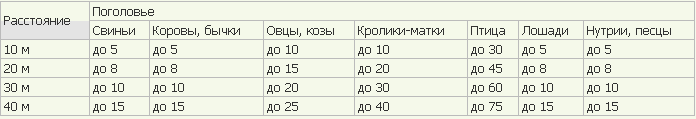 	46.2. Выпас сельскохозяйственных животных (КРС) осуществляется на пастбищах под наблюдением владельца или уполномоченного им лица (пастуха) или в черте населенного пункта на прилегающей к домовладению территории на привязи. Безнадзорный, беспривязный выпас не допускается. Дата начала и окончания выпаса на муниципальные пастбища определяется распоряжением местной администрации. Выпас в неустановленное время не допускается.	46.3 Выпас сельскохозяйственных животных (КРС) на муниципальных пастбищах или на прилегающей к домовладению территории осуществляется при наличии разрешения на выпас выданного местной администрацией по предъявлению справок о проведении необходимых ветеринарных обработок и документов на право пользования муниципальными пастбищами. Не допускается выпас в общем стаде КРС больных инфекционными, вирусными болезнями опасных для здоровых животных и людей. При выпасе без разрешения администрации либо заведомо известных больных животных, административную ответственность несет владелец животного совместно с лицом, осуществлявшим выпас.	46.4. Навоз (помет) от хозяйственных построек необходимо убирать, не допуская его накопления и загрязнения прилегающей территории с 1 апреля до 1 ноября еженедельно, в остальное время ежемесячно. Строения, расположенные на границе участка, должны отступать от межи соседнего участка не менее 1 м.	46.5. Владельцы собак, имеющие в пользовании земельный участок, могут содержать собак в свободном выгуле только на хорошо огороженной территории или на привязи. О наличии собак должна быть сделана предупреждающая табличка.	 46.6. Безнадзорные животные (в том числе собаки, имеющие ошейник), находящиеся на улицах или в иных общественных местах, подлежат отлову. 	46.7 . На территории Ильинского сельского поселения запрещается:	- безнадзорный выгул птицы за пределами приусадебного участка;	- передвижение сельскохозяйственных животных на территории Ильинского сельского поселения без сопровождающих лиц.Раздел VIСОДЕРЖАНИЕ ОБЪЕКТОВ БЛАГОУСТРОЙСТВА47. Содержание территорий общего пользования Ильинского сельского поселения , объектов благоустройства, находящихся в муниципальной собственности , в том числе проезжей части улиц и площадей, проездов, бульваров и других мест общего пользования, мостов, путепроводов, виадуков, водоотводных канав, труб ливневой канализации и дождевых колодцев, озер, осуществляют администрация Ильинского сельского поселения, ее территориальные органы, заключающие в этих целях договоры с соответствующими организациями в пределах предусмотренных на эти цели в местном бюджете средств и в порядке, определенном действующим законодательством. В остальных случаях содержание объектов благоустройства осуществляют владельцы земельных участков, на которых данные объекты размещены.48. Физические лица, в том числе индивидуальные предприниматели, юридические лица всех организационно-правовых форм обязаны:обеспечить надлежащее содержание принадлежащих им на праве собственности или ином вещном, обязательственном праве зданий, строений, сооружений, земельных участков в установленных границах, а также прилегающей территории в случае заключения ими договоров на содержание и благоустройство прилегающих территории Ильинского сельского поселения.обеспечивать очистку и уборку (в том числе от афиш, рекламных и агитационных материалов, объявлений информационного характера и надписей) и приведение в надлежащий вид зданий, сооружений, а также заборов и ограждений земельных участков, принадлежащих им на праве собственности или ином вещном обязательственном праве.48.1. Для отдельно стоящих временных нестационарных объектов мелкорозничной торговли, бытового обслуживания и услуг (киосков, торговых остановочных комплексов, павильонов, автомоек и др.), расположенных на:земельных участках в составе жилых зон - 25 метров по периметру, за исключением земельного участка, входящего в состав общего имущества собственников помещений в многоквартирных домах;земельных участках, в составе общественно-деловых зон - 25 метров по периметру;земельных участках, в составе производственных зон - 10 метров по периметру;земельных участках, в составе зон инженерной и транспортной инфраструктуры - 25 метров по периметру, а также 0,5 метра лотка дороги, при этом запрещается смет мусора на проезжую часть дороги;земельных участках иных зон - 10 метров по периметру.48.2. Для индивидуальных жилых домов - 10 метров по периметру усадьбы, а со стороны въезда (входа) - до проезжей части дороги.48.3. Для многоквартирных домов (за исключением нежилых помещений в многоквартирных домах) - в пределах границ территорий, установленных администрациями внутригородских округов города Краснодара, в соответствии с картой-схемой. В случае наложения прилегающих территорий многоквартирных домов друг на друга граница благоустройства территории определяется пропорционально общей площади помещений жилых домов.При наличии в этой зоне дороги, за исключением дворовых проездов, территория закрепляется до края проезжей части дороги.48.4. Для нежилых помещений многоквартирного дома, не относящихся к общему имуществу, в том числе встроенных и пристроенных нежилых помещений:в длину - по длине занимаемых нежилых помещений;по ширине:в случае размещения нежилого помещения с фасадной стороны здания - до края проезжей части дороги;в иных случаях - с учетом закрепленной за многоквартирным домом прилегающей территории. При определении ширины прилегающей территории учитывается необходимость содержания и благоустройства территорий и объектов благоустройства, используемых пользователями нежилых помещений при осуществлении хозяйственной и иной деятельности (дорожки, тротуары для входа в нежилое помещение, парковки и другие объекты).48.5. Для нежилых зданий:по длине - на длину здания плюс половина санитарного разрыва с соседними зданиями, в случае отсутствия соседних зданий - 25 метров;по ширине - от фасада здания до края проезжей части дороги, а в случаях:наличия местного проезда, сопровождающего основную проезжую часть улицы, - до ближайшего к зданию бордюра местного проезда,устройства на магистралях бульваров - до ближайшего бордюра ближнего к зданию тротуара;устройства вокруг здания противопожарного проезда с техническим тротуаром - до дальнего бордюра противопожарного проезда.48.6. Для нежилых зданий (комплекса зданий), имеющих ограждение, - 25 метров от ограждения по периметру.48.7. Для автостоянок - 25 метров по периметру.48.8. Для промышленных объектов - 50 метров от ограждения по периметру.48.9. Для строительных объектов - 15 метров от ограждения по периметру.48.10. Для отдельно стоящих тепловых, трансформаторных подстанций, зданий и сооружений инженерно-технического назначения на территориях общего пользования - 5 метров по периметру.48.11. Для гаражно-строительных кооперативов, садоводческих объединений - от границ в размере 25 метров по периметру.48.12. Для автозаправочных станций (АЗС), автогазозаправочных станций (АГЗС) - 50 метров по периметру и подъезды к объектам.48.13. Для иных территорий:автомобильных дорог - 25 метров от края проезжей части;линий железнодорожного транспорта общего и промышленного назначения - в пределах полосы отвода (откосы выемок и насыпей, переезды, переходы через пути);трамвайных путей - по 1,9 метра от осей пути до внешней кромки полотна, обособленных трамвайных путей - в ширину полосы земельного отвода;территорий, прилегающих к наземным, надземным инженерным коммуникациям и сооружениям, - по 5 метров в каждую сторону, если иное не предусмотрено договором;территорий, прилегающих к рекламным конструкциям, - 5 метров по периметру (радиусу) основания.Определенные согласно данному пункту территории могут включать в себя тротуары, зеленые насаждения, другие территории, но ограничиваются дорожным бордюром, полотном дороги общего пользования, линией пересечения с прилегающей территорией другого юридического, физического лица, индивидуального предпринимателя.49. Организацию работы по благоустройству и содержанию прилегающих территорий (в том числе при условии заключения договоров на содержание и благоустройство прилегающих территорий) осуществляют:на земельных участках и прилегающих территориях к многоквартирным жилым домам, признанным аварийными, расселенными и подлежащими сносу, до определения подрядной организации, осуществляющей демонтаж.на прилегающих территориях многоквартирных домов - организации, обслуживающие жилищный фонд, если собственниками заключен договор на управление/эксплуатацию многоквартирным домом. При отсутствии такого договора - собственники помещений в доме;на земельных участках, находящихся в собственности, постоянном (бессрочном) и безвозмездном пользовании, аренде физических и юридических лиц, либо индивидуальных предпринимателей, и прилегающих к ним территориях - соответствующие физические и юридические лица, либо индивидуальные предприниматели;на участках домовладений индивидуальной застройки, принадлежащих физическим лицам на правах собственности, и прилегающих к ним территориях - собственники или пользователи домовладений;на территориях, отведенных под проектирование и застройку, и прилегающих к ним территориях - юридические и физические лица, которым предварительно согласовано место размещения объекта на период проектирования или предоставлены земельные участки для строительства (за исключением участков, где расположены жилые дома, планируемые под снос);на не используемых и не осваиваемых длительное время территориях, территориях после сноса строений – администрации Ильинского сельского поселения.на территориях, где ведется строительство или производятся планировочные, подготовительные работы, и прилегающих к ним территориях (на все время строительства или проведения работ) - организации, ведущие строительство, производящие работы;на территориях, прилегающих к временным нестационарным объектам, - собственники и арендаторы данных объектов;на участках теплотрасс, воздушных линий электропередачи, газопроводов и других инженерных коммуникаций - собственники, а в случае их отсутствия - владельцы и пользователи;на территориях гаражно-строительных кооперативов - соответствующие кооперативы;на территориях садоводческих объединений граждан - соответствующие объединения;на тротуарах:примыкающих к проезжей части улиц или к проездам, отделенным от проезжей части газоном шириной не более трех метров и не имеющим непосредственных выходов из подъездов жилых зданий; прилегающих к ограждениям набережных, - организации, отвечающие за уборку и содержание проезжей части;имеющих непосредственные выходы из подъездов жилых зданий, тротуарах придомовых территорий, въездах во дворы, пешеходных дорожках, расположенных на придомовых территориях, - организации, осуществляющие управление/эксплуатацию многоквартирными домами либо собственники помещений в многоквартирных домах;на объектах озеленения (парки, скверы, бульвары, газоны), в том числе расположенных на них тротуарах, пешеходных зонах, лестничных сходах - организации, на балансе или эксплуатации которых находятся данные объекты озеленения;на газонной части разделительных полос, ограждений проезжей части, тротуарах и газонах, других элементах благоустройства дороги - организации, отвечающие за уборку и содержание проезжей части;на посадочных площадках городского общественного транспорта - владельцы торгово-остановочных комплексов при их наличии;на территориях, прилегающих к входам в подземные и надземные пешеходные переходы, лестничные сходы переходов и сами переходы - организации, на балансе которых они находятся, либо организации, эксплуатирующие их;на прилегающих территориях, въездах и выездах с АЗС, АГЗС - владельцы указанных объектов;на территориях, прилегающих к трансформаторным и распределительным подстанциям, другим инженерным сооружениям, работающим в автоматическом режиме (без обслуживающего персонала), а также к опорам линий электропередачи, мачтам, байпасам - организации, эксплуатирующие данные сооружения;На домах, зданиях собственниками и администрацией организуется установка указателей с названиями улиц и номерами домов.50. Запрещается:осуществлять выносную торговлю с лотков, палаток, товаров, автомашин в не установленных администрацией Ильинского сельского поселения местах;размещать товар на газонах и тротуарах, складировать тару, запасы товаров и отходов на территориях, прилегающих к объектам торговли;производить выкладку товара, устанавливать столы, витрины, полки, холодильные витрины и шкафы на территориях, прилегающих к предприятиям торговли и общественного питания, в том числе у киосков, павильонов, палаток и др.;возводить к объектам торговли (магазинам, киоскам, павильонам и т.д.) различного рода навесы, козырьки, не предусмотренные проектами, согласованными с отделом архитектуры и градостроительства администрации муниципального образования;подключать фекальную канализацию жилых домов, предприятий, учреждений и организаций в ливневую канализацию;самовольно подключаться к инженерным сетям и сооружениям;самовольно снимать, менять люки и решетки колодцев;устанавливать временные сооружения (киоски, гаражи, палатки, тенты и другие подобные сооружения), создающие препятствия для свободного передвижения по тротуарам, дворовым, придомовым территориям, а также с нарушением порядка предоставления земельных участков, установленного действующим законодательством;самовольно устраивать различные пандусы и насыпи для въезда во дворы частных домовладений, а также поднимать уровень поверхности тротуара, препятствующий естественному стоку ливневых вод;производить ремонтно-строительные работы, связанные с разрытием дорожного покрытия, разрушением объектов благоустройства территории, без согласования в установленном настоящими Правилами порядке;перевозить мусор, сыпучие и другие грузы в транспортных средствах, не оборудованных для этих целей;повреждать и самовольно демонтировать лавочки, скамейки, декоративные ограждения;производить расклейку афиш, агитационных и рекламных материалов, объявлений на стенах зданий, сооружений, электрических опорах, деревьях, остановочных павильонах, ограждениях, заборах и иных объектах, не предназначенных для этих целей;наносить надписи на стены зданий, сооружений, малые архитектурные формы, уличное коммунальное оборудование, тротуары и иные объекты, не предназначенные для этих целей;купаться в фонтанах и декоративных водоемах, купать домашних животных;использование для стоянки и размещения неэксплуатируемых транспортных средств проезжей части улиц, проездов, тротуаров и других территорий;самовольно занимать территорию общего пользования.51. Строительные площадки должны ограждаться по всему периметру плотным забором установленного образца. В ограждениях необходимо предусмотреть минимальное количество проездов.Проезды должны выходить на второстепенные улицы и оборудоваться шлагбаумами или воротами.Строительные площадки должны быть обеспечены благоустроенной проезжей частью не менее 20 метров у каждого выезда с оборудованием для очистки колес.52. Строительство, установка и содержание малых архитектурных форм.52.1. Физические или юридические лица при содержании малых архитектурных форм обязаны производить их ремонт и окраску .52.2. Окраска киосков, павильонов, палаток, тележек, лотков, столиков, заборов, газонных ограждений и ограждений тротуаров, павильонов ожидания транспорта, телефонных кабин, спортивных сооружений, стендов для афиш и объявлений и иных стендов, рекламных тумб, указателей остановок транспорта и переходов, скамеек должна производиться не реже одного раза в год.52.3. Окраска каменных, железобетонных и металлических ограждений фонарей уличного освещения, опор, трансформаторных будок и киосков, металлических ворот жилых, общественных и промышленных зданий должна производиться не реже одного раза в два года, а ремонт - по мере необходимости.53. Ремонт и содержание зданий и сооружений.53.1. Эксплуатация зданий и сооружений, их ремонт должны производиться в соответствии с установленными правилами и нормами технической эксплуатации.53.2. Текущий и капитальный ремонт, окраска фасадов зданий и сооружений должны производиться в зависимости от их технического состояния собственниками зданий и сооружений, либо по соглашению с собственником иными лицами.53.3. Всякие изменения фасадов зданий, связанные с ликвидацией или изменением отдельных деталей, а также устройство новых и реконструкция существующих оконных и дверных проемов, выходящих на главный фасад, должны производиться по согласованию с администрацией Ильинского сельского поселения;53.4. Запрещается загромождение и засорение дворовых и придомовых территорий металлическим ломом, строительным и бытовым мусором, неэксплуатируемыми транспортными средствами, домашней утварью и другими материалами.Раздел VIIСохранность дорог, тротуаров, площадей и другихэлементов благоустройства54. При производстве работ, в том числе строительных, ремонтных, связанных с разрытием на землях общего пользования территории Ильинского сельского поселения, все разрушения и повреждения грунта, дорожного покрытия, озеленения и других элементов благоустройства должны быть восстановлены силами и средствами организаций, производящих эти работы.55. При обнаружении до начала производства работ по реконструкции, ремонту дорожной одежды, разрушения рабочей части горловины колодцев, эксплуатирующая организация восстанавливает их, а регулировка крышек колодцев или их замена осуществляются организацией, выполняющей реконструкцию, ремонт дорожной одежды.56. Физические и юридические лица (далее - застройщики), производящие работы, в частности, по строительству, прокладке, реконструкции и ремонту подземных инженерных коммуникаций, строительству дорог, проведению благоустройства и озеленения территорий, связанные с разрытием на землях общего пользования территории Ильинского сельского поселения, в том числе влекущие разрытие дорожного покрытия, разрушение объектов благоустройства, обязаны:устанавливать вокруг строительных площадок соответствующие типовые ограждения, габаритное освещение;обеспечивать проезды для спецмашин и личного транспорта, проходы для пешеходов, водоотводы;своевременно вывозить грунт и мусор в специально отведенные места, не допускать выезда со строительных площадок на улицы города загрязненных машин и механизмов (выезды со строительных площадок должны иметь твердое покрытие, исключающее вынос грязи на проезжую часть);восстановить после окончания работ по ликвидации аварий в установленный срок все проходы, проезды, тротуары, газоны и другие элементы благоустройства, разрушенные при производстве работ по ликвидации аварий.57. При строительстве, ремонте и реконструкции дорог, площадей, скверов застройщики обязаны:предусматривать освещение прилегающих территорий по согласованию с организациями, осуществляющими эксплуатацию муниципальных сетей наружного освещения (кабельная и воздушная сеть, электрические опоры, светильники, иллюминация, шкафы управления);работы по переносу электрических опор, изменению габаритов воздушных линий или защиту их от механических повреждений, а также восстановление демонтируемого освещения выполнять по согласованию с организацией, эксплуатирующей сети наружного освещения.58. При проведении работ, связанных с разрытием на землях общего пользования территории Ильинского сельского поселения, влекущим, в том числе разрушение дорожного покрытия, разрушение объектов благоустройства, временное ограничение движения транспортных средств в местах проведения таких работ может осуществляться главой Ильинского сельского поселения.59. При строительстве, реконструкции объектов капитального строительства, находящихся на территории Ильинского сельского поселения, застройщики обязаны:установить ограждение объекта строительства;обеспечить содержание ограждений строительной площадки в удовлетворительном техническом состоянии (ограждения должны быть очищены от грязи, без проемов, поврежденных участков, отклонений от вертикали, посторонних наклеек, объявлений и надписей);обозначить указателями и знаками пути объезда для транспорта и оборудовать пути прохода для пешеходов (пешеходные галереи, настилы, перила, мостки);установить при въезде на строительную площадку информационные щиты с указанием наименования объекта строительства, наименования заказчика и лица, осуществляющего строительно-монтажные работы, номеров телефонов указанных лиц, даты начала и окончания строительства;обеспечить освещение строительной площадки;закрыть фасады зданий и сооружений, выходящих на улицы, магистрали и площади, навесным декоративно-сетчатым ограждением (рекомендуемый цвет сетчатого ограждения: зеленый, голубой, светло-желтый, светло-серый с размерами ячеек не более 6 квадратных сантиметров), монтаж декоративно-сетчатых ограждений производить на специально изготовленные для этих целей крепления по фасаду здания или на конструкцию лесов при их наличии;содержать в чистоте территорию строительной площадки, а также прилегающую к ней территорию и подъезды, не допускать выноса грунта или грязи колесами автотранспорта со строительной площадки;оборудовать выезды со строительной площадки пунктами мойки (очистки) колес автотранспорта;оборудовать места на строительной площадке для складирования материалов, конструкций изделий и инвентаря, а также места для установки строительной техники;установить биотуалет или стационарный туалет с подключением к сетям канализации;установить бункер-накопитель для сбора строительного мусора или огородить для этих целей специальную площадку;не допускать закапывание в грунт или сжигание мусора и отходов;не допускать при уборке строительных отходов и мусора сбрасывания их с этажей зданий и сооружений без применения закрытых лотков (желобов), бункеров-накопителей, закрытых ящиков или контейнеров.60. Прокладка и переустройство инженерных коммуникаций в границах полос отвода и придорожных полос автомобильных дорог местного значения.60.1. Прокладка или переустройство инженерных коммуникаций в границах полосы отвода автомобильных дорог местного значения на территории Ильинского сельского поселения осуществляется владельцами таких инженерных коммуникаций или за их счет на основании договора, заключаемого владельцами таких инженерных коммуникаций с владельцем автомобильной дороги местного значения (далее - владелец автомобильной дороги), и разрешения на строительство, выдаваемого в установленном порядке администрацией Ильинского сельского поселения, в случае если для прокладки или переустройства таких инженерных коммуникаций требуется выдача разрешения на строительство.60.2. При проектировании прокладки или переустройства инженерных коммуникаций в границах полос отвода автомобильных дорог местного значения владельцами таких инженерных коммуникаций или за их счет владельцы автомобильных дорог согласовывают в письменной форме планируемое размещение таких инженерных коммуникаций.60.3. Прокладка или переустройство инженерных коммуникаций в границах придорожных полос автомобильной дороги местного значения осуществляется владельцами таких инженерных коммуникаций или за их счет при наличии согласия в письменной форме владельца автомобильной дороги и на основании разрешения на строительство, выдаваемого в установленном порядке администрацией Ильинского сельского поселения в случае, если для прокладки или переустройства таких инженерных коммуникаций требуется выдача разрешения на строительство. Это согласие должно содержать технические требования и условия, подлежащие обязательному исполнению владельцами таких инженерных коммуникаций при их прокладке или переустройстве.60.4. В случае если прокладка или переустройство инженерных коммуникаций в границах полосы отвода и (или) придорожных полос автомобильной дороги местного значения влечет за собой реконструкцию или капитальный ремонт автомобильной дороги, ее участков, такие реконструкция, капитальный ремонт осуществляются владельцами инженерных коммуникаций или за их счет.60.5. Владельцы инженерных коммуникаций, осуществляющие их прокладку или переустройство без согласия владельца автомобильной дороги и без разрешения на строительство (в случае если для прокладки или переустройства таких инженерных коммуникаций требуется выдача разрешения на строительство) или с нарушением технических требований и условий, подлежащих обязательному исполнению, по требованию органа, уполномоченного на осуществление государственного строительного надзора, и (или) владельца автомобильной дороги, обязаны прекратить прокладку или переустройство инженерных коммуникаций, осуществить снос незаконно возведенных сооружений, иных объектов и привести автомобильную дорогу местного значения в первоначальное состояние. В случае отказа от исполнения указанных требований владелец автомобильной дороги выполняет работы по ликвидации проложенных или переустроенных инженерных коммуникаций с последующей компенсацией затрат на выполнение этих работ за счет лиц, виновных в незаконных прокладке или переустройстве таких сооружений, иных объектов, в соответствии с законодательством Российской Федерации.Раздел VIIIПроведение работ при строительстве, ремонте,реконструкции коммуникаций61. Работы, связанные с разрытием грунта или вскрытием дорожных покрытий (прокладка, реконструкция или ремонт подземных коммуникаций, забивка свай и шпунта, планировка грунта, буровые работы), производятся только при наличии ордера на проведение земляных работ, выданного администрацией Ильинского сельского поселения.Аварийные работы разрешается начинать владельцам сетей по телефонограмме или по уведомлению администрации Ильинского сельского поселения с последующим оформлением разрешения в трехдневный срок.62. Разрешение на производство работ по строительству, реконструкции, ремонту коммуникаций выдается администрацией Ильинского сельского поселения при предъявлении:проекта проведения работ, согласованного с заинтересованными службами, отвечающими за сохранность инженерных коммуникаций;схемы движения транспорта и пешеходов, согласованной с государственной инспекцией по безопасности дорожного движения;условий производства работ, согласованных с администрацией Ильинского сельского поселения;календарного графика производства работ, а также соглашения с собственником или уполномоченным им лицом о восстановлении благоустройства земельного участка, на территории которого будут проводиться работы по строительству, реконструкции, ремонту коммуникаций.При производстве работ, связанных с необходимостью восстановления покрытия дорог, тротуаров или газонов, разрешение на производство земляных работ выдается только по согласованию со специализированной организацией, обслуживающей дорожное покрытие, тротуары, газоны.63. Не допускается прокладка напорных коммуникаций под проезжей частью магистральных улиц.64. При реконструкции действующих подземных коммуникаций должен предусматриваться их вынос из-под проезжей части магистральных улиц.65. При необходимости прокладки подземных коммуникаций в стесненных условиях должно предусматриваться сооружение переходных коллекторов. Проектирование коллекторов осуществляется с учетом перспективы развития сетей.66. Прокладка подземных коммуникаций под проезжей частью улиц, проездами, а также под тротуарами разрешается соответствующим организациям при условии восстановления проезжей части автодороги (тротуара) на полную ширину, независимо от ширины траншеи.Не допускается применение кирпича в конструкциях, подземных коммуникациях, расположенных под проезжей частью.67. В целях исключения возможного разрытия вновь построенных (реконструированных) улиц, скверов организациям, которые в предстоящем году должны осуществлять работы по строительству и реконструкции подземных сетей, в срок до 1 ноября предшествующего строительству года необходимо сообщить в администрацию Ильинского сельского поселения о намеченных работах по прокладке коммуникаций с указанием предполагаемых сроков производства работ.68. Все разрушения и повреждения дорожных покрытий, озеленения и элементов благоустройства, произведенные по вине строительных и ремонтных организаций при производстве работ по прокладке подземных коммуникаций или других видов строительных работ, ликвидируются в полном объеме организациями, получившими разрешение на производство работ, в сроки, согласованные с администрацией Ильинского сельского поселения.69. До начала производства работ по разрытию необходимо:69.1. Установить дорожные знаки в соответствии с согласованной схемой.69.2. Оградить место производства работ, на ограждениях вывесить табличку с наименованием организации, производящей работы, фамилией ответственного за производство работ лица, номером телефона организации.Ограждение следует содержать в опрятном виде, при производстве работ вблизи проезжей части необходимо обеспечить видимость для водителей и пешеходов, в темное время суток - обозначено красными сигнальными фонарями.Ограждение рекомендуется выполнять сплошным и надежным, предотвращающим попадание посторонних на стройплощадку.На направлениях массовых пешеходных потоков через траншеи следует устраивать мостки на расстоянии не менее чем 200 метров друг от друга.69.3. В случаях, когда производство работ связано с закрытием, изменением маршрутов пассажирского транспорта, помещать соответствующие объявления в печати с указанием сроков работ.69.4. Оформлять при необходимости в установленном порядке и осуществлять снос или пересадку зеленых насаждений. В случае, когда при ремонте или реконструкции подземных коммуникаций возникает необходимость в сносе зеленых насаждений, высаженных после прокладки коммуникаций на расстоянии до них меньше допустимого, балансовая стоимость этих насаждений не должна возмещаться.70. Разрешение на производство работ необходимо хранить на месте работ и предъявлять по первому требованию лиц, осуществляющих контроль за выполнением Правил эксплуатации.71. В разрешении необходимо устанавливать сроки и условия производства работ.72. До начала земляных работ строительной организации необходимо вызвать на место представителей эксплуатационных служб, которые обязаны уточнить на месте положение своих коммуникаций и зафиксировать в письменной форме особые условия производства работ.Особые условия подлежат неукоснительному соблюдению строительной организацией, производящей земляные работы.73. В случае неявки представителя или отказа его указать точное положение коммуникаций должен быть составлен соответствующий акт. При этом организация, ведущая работы, руководствуется положением коммуникаций, указанных на топооснове.74. При производстве работ на проезжей части улиц асфальт и щебень в пределах траншеи необходимо разбирать и вывозить производителем работ в специально отведенное место.Бордюр разбирается, складируется на месте производства работ для дальнейшей установки.При производстве работ на улицах, застроенных территориях грунт рекомендуется немедленно вывозить.При необходимости строительная организация должна обеспечивать планировку грунта на отвале.75. Траншеи под проезжей частью и тротуарами необходимо засыпать песком и песчаным грунтом с послойным уплотнением и поливкой водой.Траншеи на газонах необходимо засыпать местным грунтом с уплотнением, восстановлением плодородного слоя и посевом травы.76. Засыпка траншеи до выполнения геодезической съемки не допускается. Организации, получившие разрешение на проведение земляных работ, до окончания работ должны произвести геодезическую съемку.77. При производстве работ на неблагоустроенных территориях допускается складирование разработанного грунта с одной стороны траншеи для последующей засыпки.78. При засыпке траншеи некондиционным грунтом без необходимого уплотнения или иных нарушениях правил производства земляных работ уполномоченные должностные лица органов местного самоуправления имеют право составить протокол для привлечения виновных лиц к административной ответственности.79. Провалы, просадки грунта или дорожного покрытия, появившиеся как над подземными коммуникациями, так и в других местах, где не проводились ремонтно-восстановительные работы, но в их результате появившиеся в течение 2 лет после проведения ремонтно-восстановительных работ, обязаны устранять организации, получившие разрешение на производство работ, в течение суток.Наледи, образовавшиеся из-за аварий на подземных коммуникациях, должны ликвидировать организации - владельцы коммуникаций либо специализированные организации на основании договоров за счет владельцев коммуникаций.80. Проведение работ при строительстве, ремонте, реконструкции коммуникаций по просроченным ордерам является самовольным проведением земляных работ.Раздел IXКонтроль за выполнением настоящих правил81. Администрация Ильинского сельского поселения осуществляют контроль в пределах своей компетенции за соблюдением физическими и юридическими лицами настоящих Правил.82. Администрация Ильинского сельского поселения вправе издавать муниципальные правовые акты в развитие положений настоящих Правил.83. Лица, допустившие нарушения настоящих Правил, несут ответственность в соответствии с действующим законодательством.ПРИЛОЖЕНИЕ N 1к Правилам благоустройстватерритории Ильинского сельского поселенияПРИЗНАКИКАТЕГОРИЙ ДЕРЕВЬЕВ, ПОДЛЕЖАЩИХ САНИТАРНОЙ ВЫРУБКЕПРИЛОЖЕНИЕУТВЕРЖДЕНЫРешением СоветаИльинского сельского поселенияот 25.06.2015 № 40Подлежащиесанитарной вырубке категории состояния  деревьев  Основные признаки  Дополнительные признаки  Хвойные породы  Хвойные породы  Хвойные породы Усыхающие Хвоя серая, желтоватая или желто-зеленая, изрежена, прирост текущего года уменьшен или отсутствует Возможны признаки заселения дерева вредителями (смоляные стволовые воронки, буровая мука,насекомые на коре, под корой и вдревесине) Сухостой текущего года Хвоя серая, желтая или бурая,мелкие веточки в кроне охраняются, кора может быть частично опавшей Возможно наличие на коре дерева вылетных отверстий насекомых Сухостой прошлых лет Хвоя осыпалась или сохранилась лишь частично, мелкие веточки, как правило, обломились, кора легко отслаивается или опала На стволе и в ветвях имеются вылетные отверстия насекомых, под корой обильная буровая мука и грибница дереворазрушающихгрибов  Лиственные породы  Лиственные породы  Лиственные породы Усыхающие Листва мельче, светлее или желтее обычной, изрежена или преждевременно опала, в кроне75% и более сухих ветвей, настволе могут быть водяные побеги; вязы, пораженные графиозом, 50% и более сухих ветвей в кроне На стволе и в ветвях возможныпризнаки заселения дерева стволовыми вредителями (входные отверстия, насечки, сокотечение,буровая мука и опилки, насекомыена коре, под корой и вдревесине) Сухостой текущего года Листва преждевременно опала, мелкие веточки в кроне сохраняются, кора может быть частично опавшей На стволе, ветвях и корневых лапах часто встречаются признакизаселения стволовыми вредителямии поражения грибами Сухостой прошлых лет Листва и часть ветвей опала, мелкие веточки, как правило, обломились, кора легко отслаивается или опала На стволе и в ветвях имеются вылетные отверстия насекомых, под корой обильная буровая мука и грибница дерево-разрушающихгрибов 